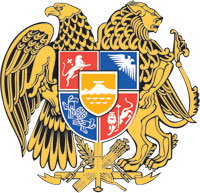 ՀԱՅԱՍՏԱՆԻ ՀԱՆՐԱՊԵՏՈՒԹՅԱՆ  ԿԱՌԱՎԱՐՈՒԹՅՈՒՆՈ  Ր  Ո  Շ  Ո Ւ  Մ16 սեպտեմբերի 2022 թվականի  N              - Ն«ՀԱՅԱՍՏԱՆԻ ՀԱՆՐԱՊԵՏՈՒԹՅԱՆ 2022 ԹՎԱԿԱՆԻ ՊԵՏԱԿԱՆ ԲՅՈՒՋԵԻ ՄԱՍԻՆ» ՀԱՅԱՍՏԱՆԻ ՀԱՆՐԱՊԵՏՈՒԹՅԱՆ ՕՐԵՆՔՈՒՄ ՎԵՐԱԲԱՇԽՈՒՄ, ՓՈՓՈԽՈՒԹՅՈՒՆՆԵՐ, ԼՐԱՑՈՒՄ ԵՎ ՀԱՅԱՍՏԱՆԻ ՀԱՆՐԱՊԵՏՈՒԹՅԱՆ ԿԱՌԱՎԱՐՈՒԹՅԱՆ 2021 ԹՎԱԿԱՆԻ ԴԵԿՏԵՄԲԵՐԻ 23-Ի N 2121-Ն ՈՐՈՇՄԱՆ ՄԵՋ ՓՈՓՈԽՈՒԹՅՈՒՆՆԵՐ ՈՒ ԼՐԱՑՈՒՄՆԵՐ ԿԱՏԱՐԵԼՈՒ ՄԱՍԻՆ--------------------------------------------------------------------------------------------------------------Համաձայն «Հայաստանի Հանրապետության բյուջետային համակարգի մասին» Հայաստանի Հանրապետության օրենքի 19-րդ և 23-րդ հոդվածների 3-րդ մասերի և Հայաստանի Հանրապետության կառավարության 2017 թվականի մայիսի 4-ի N 526 որոշմամբ հաստատված կարգի 3-րդ կետի՝ Հայաստանի Հանրապետության կառավարությունը    ո ր ո շ ու մ    է.1. «Հայաստանի Հանրապետության 2022 թվականի պետական բյուջեի մասին»  Հայաստանի Հանրապետության օրենքի N 1 հավելվածի N 2 աղյուսակում կատարել վերաբաշխում, լրացում, NN 3, 4 աղյուսակներում և Հայաստանի Հանրապետության կառավարության 2021 թվականի դեկտեմբերի 23-ի «Հայաստանի Հանրապետության 2022 թվականի պետական բյուջեի կատարումն ապահովող միջոցառումների մասին» N 2121-Ն որոշման NN 3, 4, 5, 9, 9.1 և 10 հավելվածներում կատարել փոփոխություններ ու լրացումներ` համաձայն NN 1, 2, 3, 4, 5, 6, 7 և 8 հավելվածների:2. Թույլատրել Հայաստանի Հանրապետության էկոնոմիկայի նախարարությանը փոփոխություն կատարել «ՄԱԿ զբոսաշրջության համաշխարհային կազմակերպության Եվրոպայի տարածաշրջանային հանձնաժողովի 67-րդ նիստի և համաժողովի կազմակերպչական ծառայությունների գնման նպատակով 2022 թվականի մայիսի 24-ին «Էնի Վիշ» ՍՊԸ-ի հետ կնքված թիվ ՀՀԷՆ-ԷԱՃԾԲ-22/24-1 պայմանագրում՝ չկիրառելով Հայաստանի Հանրապետության կառավարության 2017 թվականի մայիսի 4-ի 
Ν 526-Ն որոշման N 1 հավելվածի 56-րդ կետի 3-րդ ենթակետի պահանջները:3. Սույն որոշումն ուժի մեջ է մտնում պաշտոնական հրապարակմանը հաջորդող օրվանից, և սույն որոշման 2-րդ կետի գործողությունը տարածվում է մայիսի 24-ից ծագած հարաբերությունների վրա։ՀԱՅԱՍՏԱՆԻ ՀԱՆՐԱՊԵՏՈՒԹՅԱՆ                           ՎԱՐՉԱՊԵՏ			                                Ն. ՓԱՇԻՆՅԱՆ   Երևան     Հավելված N 1       	   						           ՀՀ կառավարության 2022 թվականի						   	 						         սեպտեմբերի 16-ի N           - Ն որոշմանՀԱՅԱՍՏԱՆԻ  ՀԱՆՐԱՊԵՏՈՒԹՅԱՆ  ՎԱՐՉԱՊԵՏԻ ԱՇԽԱՏԱԿԱԶՄԻ                 ՂԵԿԱՎԱՐ											Ա. ՀԱՐՈՒԹՅՈՒՆՅԱՆ     Հավելված N 2       	   						          ՀՀ կառավարության 2022 թվականի						   	 						         սեպտեմբերի 16-ի N           - Ն  որոշմանՀԱՅԱՍՏԱՆԻ  ՀԱՆՐԱՊԵՏՈՒԹՅԱՆ  ՎԱՐՉԱՊԵՏԻ ԱՇԽԱՏԱԿԱԶՄԻ                 ՂԵԿԱՎԱՐ											Ա. ՀԱՐՈՒԹՅՈՒՆՅԱՆ   Հավելված N 3       	   						          ՀՀ կառավարության 2022 թվականի						   	 						        սեպտեմբերի 16-ի N           - Ն որոշմանՀԱՅԱՍՏԱՆԻ  ՀԱՆՐԱՊԵՏՈՒԹՅԱՆ  ՎԱՐՉԱՊԵՏԻ ԱՇԽԱՏԱԿԱԶՄԻ                 ՂԵԿԱՎԱՐ											Ա. ՀԱՐՈՒԹՅՈՒՆՅԱՆ   Հավելված N 4       	   						          ՀՀ կառավարության 2022 թվականի						   	 						         սեպտեմբերի 16-ի N           - Ն որոշմանՀԱՅԱՍՏԱՆԻ  ՀԱՆՐԱՊԵՏՈՒԹՅԱՆ  ՎԱՐՉԱՊԵՏԻ ԱՇԽԱՏԱԿԱԶՄԻ                 ՂԵԿԱՎԱՐ											Ա. ՀԱՐՈՒԹՅՈՒՆՅԱՆ      Հավելված N 5       	   						          ՀՀ կառավարության 2022 թվականի						   	 						         սեպտեմբերի 16-ի N           - Ն  որոշմանՀԱՅԱՍՏԱՆԻ  ՀԱՆՐԱՊԵՏՈՒԹՅԱՆ  ՎԱՐՉԱՊԵՏԻ ԱՇԽԱՏԱԿԱԶՄԻ                 ՂԵԿԱՎԱՐ											Ա. ՀԱՐՈՒԹՅՈՒՆՅԱՆ      Հավելված N 6       	   						            ՀՀ կառավարության 2022 թվականի						   	 						         սեպտեմբերի 16-ի N           - Ն  որոշմանՀԱՅԱՍՏԱՆԻ  ՀԱՆՐԱՊԵՏՈՒԹՅԱՆ  ՎԱՐՉԱՊԵՏԻ ԱՇԽԱՏԱԿԱԶՄԻ                 ՂԵԿԱՎԱՐ											Ա. ՀԱՐՈՒԹՅՈՒՆՅԱՆ     Հավելված N 7       	   						          ՀՀ կառավարության 2022 թվականի						   	 						         սեպտեմբերի 16-ի N           - Ն  որոշմանՀԱՅԱՍՏԱՆԻ  ՀԱՆՐԱՊԵՏՈՒԹՅԱՆ  ՎԱՐՉԱՊԵՏԻ  ԱՇԽԱՏԱԿԱԶՄԻ                 ՂԵԿԱՎԱՐ											Ա. ՀԱՐՈՒԹՅՈՒՆՅԱՆ     Հավելված N 8       	   						          ՀՀ կառավարության 2022 թվականի						   	 						         սեպտեմբերի 16-ի N           - Ն  որոշմանՀԱՅԱՍՏԱՆԻ  ՀԱՆՐԱՊԵՏՈՒԹՅԱՆ  ՎԱՐՉԱՊԵՏԻ ԱՇԽԱՏԱԿԱԶՄԻ                 ՂԵԿԱՎԱՐ											Ա. ՀԱՐՈՒԹՅՈՒՆՅԱՆ«ՀԱՅԱՍՏԱՆԻ ՀԱՆՐԱՊԵՏՈՒԹՅԱՆ 2022 ԹՎԱԿԱՆԻ ՊԵՏԱԿԱՆ ԲՅՈՒՋԵԻ ՄԱՍԻՆ» ՀԱՅԱՍՏԱՆԻ ՀԱՆՐԱՊԵՏՈՒԹՅԱՆ ՕՐԵՆՔԻ N 1 ՀԱՎԵԼՎԱԾԻ N 2 ԱՂՅՈՒՍԱԿՈՒՄ ԿԱՏԱՐՎՈՂ ՎԵՐԱԲԱՇԽՈՒՄԸ, ԼՐԱՑՈՒՄԸ ԵՎ ՀԱՅԱՍՏԱՆԻ ՀԱՆՐԱՊԵՏՈՒԹՅԱՆ ԿԱՌԱՎԱՐՈՒԹՅԱՆ 2021 ԹՎԱԿԱՆԻ ԴԵԿՏԵՄԲԵՐԻ 23-Ի N 2121-Ն ՈՐՈՇՄԱՆ N 5 ՀԱՎԵԼՎԱԾԻ N 1 ԱՂՅՈՒՍԱԿՈՒՄ ԿԱՏԱՐՎՈՂ ՓՈՓՈԽՈՒԹՅՈՒՆՆԵՐԸ ԵՎ ԼՐԱՑՈՒՄԸ«ՀԱՅԱՍՏԱՆԻ ՀԱՆՐԱՊԵՏՈՒԹՅԱՆ 2022 ԹՎԱԿԱՆԻ ՊԵՏԱԿԱՆ ԲՅՈՒՋԵԻ ՄԱՍԻՆ» ՀԱՅԱՍՏԱՆԻ ՀԱՆՐԱՊԵՏՈՒԹՅԱՆ ՕՐԵՆՔԻ N 1 ՀԱՎԵԼՎԱԾԻ N 2 ԱՂՅՈՒՍԱԿՈՒՄ ԿԱՏԱՐՎՈՂ ՎԵՐԱԲԱՇԽՈՒՄԸ, ԼՐԱՑՈՒՄԸ ԵՎ ՀԱՅԱՍՏԱՆԻ ՀԱՆՐԱՊԵՏՈՒԹՅԱՆ ԿԱՌԱՎԱՐՈՒԹՅԱՆ 2021 ԹՎԱԿԱՆԻ ԴԵԿՏԵՄԲԵՐԻ 23-Ի N 2121-Ն ՈՐՈՇՄԱՆ N 5 ՀԱՎԵԼՎԱԾԻ N 1 ԱՂՅՈՒՍԱԿՈՒՄ ԿԱՏԱՐՎՈՂ ՓՈՓՈԽՈՒԹՅՈՒՆՆԵՐԸ ԵՎ ԼՐԱՑՈՒՄԸ«ՀԱՅԱՍՏԱՆԻ ՀԱՆՐԱՊԵՏՈՒԹՅԱՆ 2022 ԹՎԱԿԱՆԻ ՊԵՏԱԿԱՆ ԲՅՈՒՋԵԻ ՄԱՍԻՆ» ՀԱՅԱՍՏԱՆԻ ՀԱՆՐԱՊԵՏՈՒԹՅԱՆ ՕՐԵՆՔԻ N 1 ՀԱՎԵԼՎԱԾԻ N 2 ԱՂՅՈՒՍԱԿՈՒՄ ԿԱՏԱՐՎՈՂ ՎԵՐԱԲԱՇԽՈՒՄԸ, ԼՐԱՑՈՒՄԸ ԵՎ ՀԱՅԱՍՏԱՆԻ ՀԱՆՐԱՊԵՏՈՒԹՅԱՆ ԿԱՌԱՎԱՐՈՒԹՅԱՆ 2021 ԹՎԱԿԱՆԻ ԴԵԿՏԵՄԲԵՐԻ 23-Ի N 2121-Ն ՈՐՈՇՄԱՆ N 5 ՀԱՎԵԼՎԱԾԻ N 1 ԱՂՅՈՒՍԱԿՈՒՄ ԿԱՏԱՐՎՈՂ ՓՈՓՈԽՈՒԹՅՈՒՆՆԵՐԸ ԵՎ ԼՐԱՑՈՒՄԸ«ՀԱՅԱՍՏԱՆԻ ՀԱՆՐԱՊԵՏՈՒԹՅԱՆ 2022 ԹՎԱԿԱՆԻ ՊԵՏԱԿԱՆ ԲՅՈՒՋԵԻ ՄԱՍԻՆ» ՀԱՅԱՍՏԱՆԻ ՀԱՆՐԱՊԵՏՈՒԹՅԱՆ ՕՐԵՆՔԻ N 1 ՀԱՎԵԼՎԱԾԻ N 2 ԱՂՅՈՒՍԱԿՈՒՄ ԿԱՏԱՐՎՈՂ ՎԵՐԱԲԱՇԽՈՒՄԸ, ԼՐԱՑՈՒՄԸ ԵՎ ՀԱՅԱՍՏԱՆԻ ՀԱՆՐԱՊԵՏՈՒԹՅԱՆ ԿԱՌԱՎԱՐՈՒԹՅԱՆ 2021 ԹՎԱԿԱՆԻ ԴԵԿՏԵՄԲԵՐԻ 23-Ի N 2121-Ն ՈՐՈՇՄԱՆ N 5 ՀԱՎԵԼՎԱԾԻ N 1 ԱՂՅՈՒՍԱԿՈՒՄ ԿԱՏԱՐՎՈՂ ՓՈՓՈԽՈՒԹՅՈՒՆՆԵՐԸ ԵՎ ԼՐԱՑՈՒՄԸ«ՀԱՅԱՍՏԱՆԻ ՀԱՆՐԱՊԵՏՈՒԹՅԱՆ 2022 ԹՎԱԿԱՆԻ ՊԵՏԱԿԱՆ ԲՅՈՒՋԵԻ ՄԱՍԻՆ» ՀԱՅԱՍՏԱՆԻ ՀԱՆՐԱՊԵՏՈՒԹՅԱՆ ՕՐԵՆՔԻ N 1 ՀԱՎԵԼՎԱԾԻ N 2 ԱՂՅՈՒՍԱԿՈՒՄ ԿԱՏԱՐՎՈՂ ՎԵՐԱԲԱՇԽՈՒՄԸ, ԼՐԱՑՈՒՄԸ ԵՎ ՀԱՅԱՍՏԱՆԻ ՀԱՆՐԱՊԵՏՈՒԹՅԱՆ ԿԱՌԱՎԱՐՈՒԹՅԱՆ 2021 ԹՎԱԿԱՆԻ ԴԵԿՏԵՄԲԵՐԻ 23-Ի N 2121-Ն ՈՐՈՇՄԱՆ N 5 ՀԱՎԵԼՎԱԾԻ N 1 ԱՂՅՈՒՍԱԿՈՒՄ ԿԱՏԱՐՎՈՂ ՓՈՓՈԽՈՒԹՅՈՒՆՆԵՐԸ ԵՎ ԼՐԱՑՈՒՄԸ«ՀԱՅԱՍՏԱՆԻ ՀԱՆՐԱՊԵՏՈՒԹՅԱՆ 2022 ԹՎԱԿԱՆԻ ՊԵՏԱԿԱՆ ԲՅՈՒՋԵԻ ՄԱՍԻՆ» ՀԱՅԱՍՏԱՆԻ ՀԱՆՐԱՊԵՏՈՒԹՅԱՆ ՕՐԵՆՔԻ N 1 ՀԱՎԵԼՎԱԾԻ N 2 ԱՂՅՈՒՍԱԿՈՒՄ ԿԱՏԱՐՎՈՂ ՎԵՐԱԲԱՇԽՈՒՄԸ, ԼՐԱՑՈՒՄԸ ԵՎ ՀԱՅԱՍՏԱՆԻ ՀԱՆՐԱՊԵՏՈՒԹՅԱՆ ԿԱՌԱՎԱՐՈՒԹՅԱՆ 2021 ԹՎԱԿԱՆԻ ԴԵԿՏԵՄԲԵՐԻ 23-Ի N 2121-Ն ՈՐՈՇՄԱՆ N 5 ՀԱՎԵԼՎԱԾԻ N 1 ԱՂՅՈՒՍԱԿՈՒՄ ԿԱՏԱՐՎՈՂ ՓՈՓՈԽՈՒԹՅՈՒՆՆԵՐԸ ԵՎ ԼՐԱՑՈՒՄԸ«ՀԱՅԱՍՏԱՆԻ ՀԱՆՐԱՊԵՏՈՒԹՅԱՆ 2022 ԹՎԱԿԱՆԻ ՊԵՏԱԿԱՆ ԲՅՈՒՋԵԻ ՄԱՍԻՆ» ՀԱՅԱՍՏԱՆԻ ՀԱՆՐԱՊԵՏՈՒԹՅԱՆ ՕՐԵՆՔԻ N 1 ՀԱՎԵԼՎԱԾԻ N 2 ԱՂՅՈՒՍԱԿՈՒՄ ԿԱՏԱՐՎՈՂ ՎԵՐԱԲԱՇԽՈՒՄԸ, ԼՐԱՑՈՒՄԸ ԵՎ ՀԱՅԱՍՏԱՆԻ ՀԱՆՐԱՊԵՏՈՒԹՅԱՆ ԿԱՌԱՎԱՐՈՒԹՅԱՆ 2021 ԹՎԱԿԱՆԻ ԴԵԿՏԵՄԲԵՐԻ 23-Ի N 2121-Ն ՈՐՈՇՄԱՆ N 5 ՀԱՎԵԼՎԱԾԻ N 1 ԱՂՅՈՒՍԱԿՈՒՄ ԿԱՏԱՐՎՈՂ ՓՈՓՈԽՈՒԹՅՈՒՆՆԵՐԸ ԵՎ ԼՐԱՑՈՒՄԸ«ՀԱՅԱՍՏԱՆԻ ՀԱՆՐԱՊԵՏՈՒԹՅԱՆ 2022 ԹՎԱԿԱՆԻ ՊԵՏԱԿԱՆ ԲՅՈՒՋԵԻ ՄԱՍԻՆ» ՀԱՅԱՍՏԱՆԻ ՀԱՆՐԱՊԵՏՈՒԹՅԱՆ ՕՐԵՆՔԻ N 1 ՀԱՎԵԼՎԱԾԻ N 2 ԱՂՅՈՒՍԱԿՈՒՄ ԿԱՏԱՐՎՈՂ ՎԵՐԱԲԱՇԽՈՒՄԸ, ԼՐԱՑՈՒՄԸ ԵՎ ՀԱՅԱՍՏԱՆԻ ՀԱՆՐԱՊԵՏՈՒԹՅԱՆ ԿԱՌԱՎԱՐՈՒԹՅԱՆ 2021 ԹՎԱԿԱՆԻ ԴԵԿՏԵՄԲԵՐԻ 23-Ի N 2121-Ն ՈՐՈՇՄԱՆ N 5 ՀԱՎԵԼՎԱԾԻ N 1 ԱՂՅՈՒՍԱԿՈՒՄ ԿԱՏԱՐՎՈՂ ՓՈՓՈԽՈՒԹՅՈՒՆՆԵՐԸ ԵՎ ԼՐԱՑՈՒՄԸ(հազ. դրամ)(հազ. դրամ)(հազ. դրամ)(հազ. դրամ)Ծրագրային դասիչըԾրագրային դասիչըԲյուջետային հատկացումների գլխավոր կարգադրիչների, ծրագրերի և միջոցառումների անվանումներըՑուցանիշների փոփոխությունները (ավելացումները նշված են դրական նշանով, իսկ նվազեցումները` փակագծերում)Ցուցանիշների փոփոխությունները (ավելացումները նշված են դրական նշանով, իսկ նվազեցումները` փակագծերում)Ցուցանիշների փոփոխությունները (ավելացումները նշված են դրական նշանով, իսկ նվազեցումները` փակագծերում)Ցուցանիշների փոփոխությունները (ավելացումները նշված են դրական նշանով, իսկ նվազեցումները` փակագծերում)ծրագիրըմիջոցառումըԲյուջետային հատկացումների գլխավոր կարգադրիչների, ծրագրերի և միջոցառումների անվանումները ինն ամիս ինն ամիս տարի տարիԸՆԴԱՄԵՆԸԸՆԴԱՄԵՆԸԸՆԴԱՄԵՆԸ----ՀՀ էկոնոմիկայի նախարարությունՀՀ էկոնոմիկայի նախարարությունՀՀ էկոնոմիկայի նախարարություն(39,606.0)(39,606.0)(39,606.0)(39,606.0)1058 Ծրագրի անվանումը`47,500.047,500.047,500.047,500.01058 Էկոնոմիկայի ոլորտում պետական քաղաքականության մշակում, ծրագրերի համակարգում և մոնիթորինգ47,500.047,500.047,500.047,500.01058 Ծրագրի նպատակը`47,500.047,500.047,500.047,500.01058 Էկոնոմիկայի  ոլորտում պետական արդյունավետ քաղաքականության մշակման և իրականացման ապահովում47,500.047,500.047,500.047,500.01058 Վերջնական արդյունքի նկարագրությունը`47,500.047,500.047,500.047,500.01058 Էկոնոմիկայի  ոլորտում իրականացվող ծրագրերի ազդեցության և արդյունավետության բարելավում47,500.047,500.047,500.047,500.0Ծրագրի միջոցառումներԾրագրի միջոցառումներԾրագրի միջոցառումներԾրագրի միջոցառումներԾրագրի միջոցառումներԾրագրի միջոցառումներ31001 Միջոցառման անվանումը`47,500.047,500.047,500.047,500.031001 ՀՀ էկոնոմիկայի նախարարության տեխնիկական հագեցվածության բարելավում47,500.047,500.047,500.047,500.031001 Միջոցառման նկարագրությունը`47,500.047,500.047,500.047,500.031001 ՀՀ էկոնոմիկայի նախարարության տեխնիկական հագեցվածության բարելավում47,500.047,500.047,500.047,500.031001 Միջոցառման տեսակը՝47,500.047,500.047,500.047,500.031001 Պետական մարմինների կողմից օգտագործվող ոչ ֆինանսական ակտիվների հետ գործառնություններ47,500.047,500.047,500.047,500.01116 Ծրագրի անվանումը`(52,945.6)(52,945.6)(52,945.6)(52,945.6)1116Անասնաբուժական ծառայություններ(52,945.6)(52,945.6)(52,945.6)(52,945.6)1116 Ծրագրի նպատակը`(52,945.6)(52,945.6)(52,945.6)(52,945.6)1116Անասնահամաճարակային կայուն ֆոնի ապահովում(52,945.6)(52,945.6)(52,945.6)(52,945.6)1116 Վերջնական արդյունքի նկարագրությունը`(52,945.6)(52,945.6)(52,945.6)(52,945.6)1116Գյուղատնտեսական կենդանիների վարակամերժության ապահովում(52,945.6)(52,945.6)(52,945.6)(52,945.6)1116Ծրագրի միջոցառումներԾրագրի միջոցառումներԾրագրի միջոցառումներԾրագրի միջոցառումներԾրագրի միջոցառումներԾրագրի միջոցառումներԾրագրի միջոցառումներ111611005 Միջոցառման անվանումը`(52,945.6)(52,945.6)(52,945.6)(52,945.6)111611005 Հայաստանի Հանրապետությունում խոշոր եղջերավոր կենդանիների համարակալում և հաշվառում(52,945.6)(52,945.6)(52,945.6)(52,945.6)111611005 Միջոցառման նկարագրությունը`(52,945.6)(52,945.6)(52,945.6)(52,945.6)111611005 Հայաստանի Հանրապետությունում խոշոր եղջերավոր կենդանիների համարակալման և հաշվառման միջոցառումների իրականացում(52,945.6)(52,945.6)(52,945.6)(52,945.6)111611005 Միջոցառման տեսակը՝(52,945.6)(52,945.6)(52,945.6)(52,945.6)111611005 Ծառայությունների մատուցում(52,945.6)(52,945.6)(52,945.6)(52,945.6)1165 Ծրագրի անվանումը`(12,000.0)(12,000.0)(12,000.0)(12,000.0)1165 Ներդրումների և արտահանման խթանման ծրագիր(12,000.0)(12,000.0)(12,000.0)(12,000.0)1165 Ծրագրի նպատակը`(12,000.0)(12,000.0)(12,000.0)(12,000.0)1165 Ներդրումների ներգրավման և արտահանման խթանում(12,000.0)(12,000.0)(12,000.0)(12,000.0)1165 Վերջնական արդյունքի նկարագրությունը`(12,000.0)(12,000.0)(12,000.0)(12,000.0)1165 Նախորդ տարվա համեմատ ներդրումների և արտահանման ծավալների աճ(12,000.0)(12,000.0)(12,000.0)(12,000.0)1165Ծրագրի միջոցառումներԾրագրի միջոցառումներԾրագրի միջոցառումներԾրագրի միջոցառումներԾրագրի միջոցառումներԾրագրի միջոցառումներԾրագրի միջոցառումներ116511002 Միջոցառման անվանումը`(12,000.0)(12,000.0)(12,000.0)(12,000.0)116511002 ՀՀ արտահանմանն ուղղված արդյունաբերական քաղաքականության ռազմավարությամբ նախատեսված միջոցառումներ(12,000.0)(12,000.0)(12,000.0)(12,000.0)116511002 Միջոցառման նկարագրությունը`(12,000.0)(12,000.0)(12,000.0)(12,000.0)116511002 Նոր ոլորտների զարգացման նպաստում, արտահանմանն աջակցություն, նոր շուկաների ընդլայնման աջակցություն, սերտիֆիկացման ծառայությունների փոխհատուցում, վարկավորման տոկոսների սուբսիդավորում, կարողությունների զարգացում, արտահանման խնդիրների հետազոտում(12,000.0)(12,000.0)(12,000.0)(12,000.0)116511002 Միջոցառման տեսակը՝(12,000.0)(12,000.0)(12,000.0)(12,000.0)116511002 Ծառայությունների մատուցում(12,000.0)(12,000.0)(12,000.0)(12,000.0)1190 Ծրագրի անվանումը`2,839.62,839.62,839.62,839.61190 Զբոսաշրջության զարգացման ծրագիր2,839.62,839.62,839.62,839.61190 Ծրագրի նպատակը`2,839.62,839.62,839.62,839.61190 Հայաստանի և հայկական զբոսաշրջային արդյունքի մրցունակության և ճանաչելիության բարձրացում2,839.62,839.62,839.62,839.61190 Վերջնական արդյունքի նկարագրությունը`2,839.62,839.62,839.62,839.61190 Զբոսաշրջիկների թվաքանակի ավելացում2,839.62,839.62,839.62,839.61190Ծրագրի միջոցառումներԾրագրի միջոցառումներԾրագրի միջոցառումներԾրագրի միջոցառումներԾրագրի միջոցառումներԾրագրի միջոցառումներԾրագրի միջոցառումներ119011008 Միջոցառման անվանումը`50,339.650,339.650,339.650,339.6119011008ՄԱԿ զբոսաշրջության համաշխարհային կազմակերպության Եվրոպայի տարածաշրջանային հանձնաժողովի 67-րդ նիստի և համաժողովի կազմակերպում50,339.650,339.650,339.650,339.6119011008 Միջոցառման նկարագրությունը`50,339.650,339.650,339.650,339.6119011008Միավորված ազգերի կազմակերպության զբոսաշրջության համաշխարհային կազմակերպության միջև համագործակցության շրջանակներում ՀՀ-ում Միավորված ազգերի կազմակերպության զբոսաշրջության համաշխարհային կազմակերպության Եվրոպայի տարածաշրջանի 67-րդ նիստի և համաժողովի պատշաճ կազմակերպման ապահովում50,339.650,339.650,339.650,339.6119011008 Միջոցառման տեսակը՝50,339.650,339.650,339.650,339.6119011008 Ծառայությունների մատուցում50,339.650,339.650,339.650,339.6119012001 Միջոցառման անվանումը`(47,500.0)(47,500.0)(47,500.0)(47,500.0)119012001 Համաշխարհային բանկի աջակցությամբ իրականացվող Տեղական տնտեսության և ենթակառուցվածքների զարգացման  ծրագրի շրջանակներում ՀՀ տարբեր մարզերում զբոսաշրջության հետ կապված ենթակառուցվածքների բարելավմանն ուղղված միջոցառումներ(47,500.0)(47,500.0)(47,500.0)(47,500.0)119012001 Միջոցառման նկարագրությունը`(47,500.0)(47,500.0)(47,500.0)(47,500.0)119012001 Ընտրված մարզերում զբոսաշրջության հետ կապված ենթակառուցվածքների, այդ թվում` ճանապարհների, ավտոկայանատեղերի, ջրամատակարարման համակարգերի, լուսավորության վերանորոգում և նորովի կառուցում(47,500.0)(47,500.0)(47,500.0)(47,500.0)119012001 Միջոցառման տեսակը՝(47,500.0)(47,500.0)(47,500.0)(47,500.0)119012001 Տրանսֆերտների տրամադրում(47,500.0)(47,500.0)(47,500.0)(47,500.0)1224 Ծրագրի անվանումը`(25,000.0)(25,000.0)(25,000.0)(25,000.0)1224 Ճգնաժամերի հակազդման և արտակարգ իրավիճակների հետևանքների նվազեցման և վերացման ծրագիր(25,000.0)(25,000.0)(25,000.0)(25,000.0)1224 Ծրագրի նպատակը`(25,000.0)(25,000.0)(25,000.0)(25,000.0)1224Կորոնավիրուսի (COVID-19) հետևանքով առաջացած ճգնաժամերի հակազդում և հետևանքների վերացում(25,000.0)(25,000.0)(25,000.0)(25,000.0)1224 Վերջնական արդյունքի նկարագրությունը`(25,000.0)(25,000.0)(25,000.0)(25,000.0)1224Կորոնավիրուսի (COVID-19) տարածման կրճատում, տնտեսական կայունության ապահովում(25,000.0)(25,000.0)(25,000.0)(25,000.0)1224Ծրագրի միջոցառումներԾրագրի միջոցառումներԾրագրի միջոցառումներԾրագրի միջոցառումներԾրագրի միջոցառումներԾրագրի միջոցառումներԾրագրի միջոցառումներ122412001 Միջոցառման անվանումը`(25,000.0)(25,000.0)(25,000.0)(25,000.0)122412001 Տնտեսության արդիականացման միջոցառմանը պետական աջակցություն(25,000.0)(25,000.0)(25,000.0)(25,000.0)122412001 Միջոցառման նկարագրությունը`(25,000.0)(25,000.0)(25,000.0)(25,000.0)122412001Արտադրական հնարավորությունների արդիականացման և նոր տեխնոլոգիաների ներմուծման խթանման նպատակով մատչելի պայմաններով վարկերի տրամադրում(25,000.0)(25,000.0)(25,000.0)(25,000.0)122412001 Միջոցառման տեսակը՝(25,000.0)(25,000.0)(25,000.0)(25,000.0)122412001 Տրանսֆերտների տրամադրում(25,000.0)(25,000.0)(25,000.0)(25,000.0)ՀՀ կառավարությունՀՀ կառավարությունՀՀ կառավարություն---- 1139 Ծրագրի անվանումը`---- 1139 ՀՀ կառավարության պահուստային ֆոնդ---- 1139 Ծրագրի նպատակը`---- 1139 Պետական բյուջեում չկանխատեսված, ինչպես նաև բյուջետային երաշխիքների ապահովման ծախսերի ֆինանսավորման ապահովում---- 1139 Վերջնական արդյունքի նկարագրությունը`---- 1139 Պահուստային ֆոնդի կառավարման արդյունավետություն և թափանցիկություն---- 1139Ծրագրի միջոցառումներԾրագրի միջոցառումներԾրագրի միջոցառումներԾրագրի միջոցառումներ 1139 11001 Միջոցառման անվանումը`50,339.650,339.650,339.650,339.6 1139 11001 ՀՀ կառավարության պահուստային ֆոնդ50,339.650,339.650,339.650,339.6 1139 11001 Միջոցառման նկարագրությունը`50,339.650,339.650,339.650,339.6 1139 11001 ՀՀ պետական բյուջեում նախատեսված ելքերի լրացուցիչ ֆինանսավորման, պետական բյուջեում չկանխատեսված ելքերի, ինչպես նաև բյուջետային երաշխիքների ապահովման ելքերի ֆինանսավորման ապահովում50,339.650,339.650,339.650,339.6 1139 11001 Միջոցառման տեսակը՝50,339.650,339.650,339.650,339.6 1139 11001 Միջոցառման անվանումը`(50,339.6)(50,339.6)(50,339.6)(50,339.6) 1139 11001 ՀՀ կառավարության պահուստային ֆոնդ(50,339.6)(50,339.6)(50,339.6)(50,339.6) 1139 11001 Միջոցառման նկարագրությունը`(50,339.6)(50,339.6)(50,339.6)(50,339.6) 1139 11001 ՀՀ պետական բյուջեում նախատեսված ելքերի լրացուցիչ ֆինանսավորման, պետական բյուջեում չկանխատեսված ելքերի, ինչպես նաև բյուջետային երաշխիքների ապահովման ելքերի ֆինանսավորման ապահովում(50,339.6)(50,339.6)(50,339.6)(50,339.6) 1139 11001 Միջոցառման տեսակը՝(50,339.6)(50,339.6)(50,339.6)(50,339.6) ՀՀ  կրթության, գիտության, մշակույթի և սպորտի նախարարություն ՀՀ  կրթության, գիտության, մշակույթի և սպորտի նախարարություն ՀՀ  կրթության, գիտության, մշակույթի և սպորտի նախարարություն39,606.039,606.039,606.039,606.01168 Ծրագրի անվանումը`39,606.039,606.039,606.039,606.01168 Արվեստների ծրագիր39,606.039,606.039,606.039,606.01168 Ծրագրի նպատակը`39,606.039,606.039,606.039,606.01168 Նպաստել ազգային հենքի վրա ժամանակակից թատերարվեստի, երաժշտարվեստի, կերպարվեստի և պարարվեստի զարգացմանը և հանրահռչակմանը39,606.039,606.039,606.039,606.01168 Վերջնական արդյունքի նկարագրությունը`39,606.039,606.039,606.039,606.01168 Մրցունակ արվեստային արտադրանքի ստեղծում, ստեղծագործական գործընթացների խթանում, արվեստի նոր նախագծերի ներդրում և մշակութային կյանքում հասարակության ներգրավում39,606.039,606.039,606.039,606.01168Ծրագրի միջոցառումներԾրագրի միջոցառումներԾրագրի միջոցառումներԾրագրի միջոցառումներԾրագրի միջոցառումներԾրագրի միջոցառումներԾրագրի միջոցառումներ116811005 Միջոցառման անվանումը`39,606.039,606.039,606.039,606.0116811005 Մշակութային միջոցառումների իրականացում39,606.039,606.039,606.039,606.0116811005 Միջոցառման նկարագրությունը`39,606.039,606.039,606.039,606.0116811005 Արվեստի հանրահռչակում, տարածում, մատչելիության ապահովում39,606.039,606.039,606.039,606.0116811005 Միջոցառման տեսակը՝39,606.039,606.039,606.039,606.0116811005 Ծառայությունների մատուցում39,606.039,606.039,606.039,606.0ՀԱՅԱՍՏԱՆԻ ՀԱՆՐԱՊԵՏՈՒԹՅԱՆ ԿԱՌԱՎԱՐՈՒԹՅԱՆ 2021 ԹՎԱԿԱՆԻ ԴԵԿՏԵՄԲԵՐԻ 23-Ի N 2121-Ն ՈՐՈՇՄԱՆ NN 3 ԵՎ 4 ՀԱՎԵԼՎԱԾՆԵՐՈՒՄ ԿԱՏԱՐՎՈՂ ՓՈՓՈԽՈՒԹՅՈՒՆՆԵՐԸ ԵՎ ԼՐԱՑՈՒՄԸՀԱՅԱՍՏԱՆԻ ՀԱՆՐԱՊԵՏՈՒԹՅԱՆ ԿԱՌԱՎԱՐՈՒԹՅԱՆ 2021 ԹՎԱԿԱՆԻ ԴԵԿՏԵՄԲԵՐԻ 23-Ի N 2121-Ն ՈՐՈՇՄԱՆ NN 3 ԵՎ 4 ՀԱՎԵԼՎԱԾՆԵՐՈՒՄ ԿԱՏԱՐՎՈՂ ՓՈՓՈԽՈՒԹՅՈՒՆՆԵՐԸ ԵՎ ԼՐԱՑՈՒՄԸՀԱՅԱՍՏԱՆԻ ՀԱՆՐԱՊԵՏՈՒԹՅԱՆ ԿԱՌԱՎԱՐՈՒԹՅԱՆ 2021 ԹՎԱԿԱՆԻ ԴԵԿՏԵՄԲԵՐԻ 23-Ի N 2121-Ն ՈՐՈՇՄԱՆ NN 3 ԵՎ 4 ՀԱՎԵԼՎԱԾՆԵՐՈՒՄ ԿԱՏԱՐՎՈՂ ՓՈՓՈԽՈՒԹՅՈՒՆՆԵՐԸ ԵՎ ԼՐԱՑՈՒՄԸՀԱՅԱՍՏԱՆԻ ՀԱՆՐԱՊԵՏՈՒԹՅԱՆ ԿԱՌԱՎԱՐՈՒԹՅԱՆ 2021 ԹՎԱԿԱՆԻ ԴԵԿՏԵՄԲԵՐԻ 23-Ի N 2121-Ն ՈՐՈՇՄԱՆ NN 3 ԵՎ 4 ՀԱՎԵԼՎԱԾՆԵՐՈՒՄ ԿԱՏԱՐՎՈՂ ՓՈՓՈԽՈՒԹՅՈՒՆՆԵՐԸ ԵՎ ԼՐԱՑՈՒՄԸՀԱՅԱՍՏԱՆԻ ՀԱՆՐԱՊԵՏՈՒԹՅԱՆ ԿԱՌԱՎԱՐՈՒԹՅԱՆ 2021 ԹՎԱԿԱՆԻ ԴԵԿՏԵՄԲԵՐԻ 23-Ի N 2121-Ն ՈՐՈՇՄԱՆ NN 3 ԵՎ 4 ՀԱՎԵԼՎԱԾՆԵՐՈՒՄ ԿԱՏԱՐՎՈՂ ՓՈՓՈԽՈՒԹՅՈՒՆՆԵՐԸ ԵՎ ԼՐԱՑՈՒՄԸՀԱՅԱՍՏԱՆԻ ՀԱՆՐԱՊԵՏՈՒԹՅԱՆ ԿԱՌԱՎԱՐՈՒԹՅԱՆ 2021 ԹՎԱԿԱՆԻ ԴԵԿՏԵՄԲԵՐԻ 23-Ի N 2121-Ն ՈՐՈՇՄԱՆ NN 3 ԵՎ 4 ՀԱՎԵԼՎԱԾՆԵՐՈՒՄ ԿԱՏԱՐՎՈՂ ՓՈՓՈԽՈՒԹՅՈՒՆՆԵՐԸ ԵՎ ԼՐԱՑՈՒՄԸՀԱՅԱՍՏԱՆԻ ՀԱՆՐԱՊԵՏՈՒԹՅԱՆ ԿԱՌԱՎԱՐՈՒԹՅԱՆ 2021 ԹՎԱԿԱՆԻ ԴԵԿՏԵՄԲԵՐԻ 23-Ի N 2121-Ն ՈՐՈՇՄԱՆ NN 3 ԵՎ 4 ՀԱՎԵԼՎԱԾՆԵՐՈՒՄ ԿԱՏԱՐՎՈՂ ՓՈՓՈԽՈՒԹՅՈՒՆՆԵՐԸ ԵՎ ԼՐԱՑՈՒՄԸՀԱՅԱՍՏԱՆԻ ՀԱՆՐԱՊԵՏՈՒԹՅԱՆ ԿԱՌԱՎԱՐՈՒԹՅԱՆ 2021 ԹՎԱԿԱՆԻ ԴԵԿՏԵՄԲԵՐԻ 23-Ի N 2121-Ն ՈՐՈՇՄԱՆ NN 3 ԵՎ 4 ՀԱՎԵԼՎԱԾՆԵՐՈՒՄ ԿԱՏԱՐՎՈՂ ՓՈՓՈԽՈՒԹՅՈՒՆՆԵՐԸ ԵՎ ԼՐԱՑՈՒՄԸՀԱՅԱՍՏԱՆԻ ՀԱՆՐԱՊԵՏՈՒԹՅԱՆ ԿԱՌԱՎԱՐՈՒԹՅԱՆ 2021 ԹՎԱԿԱՆԻ ԴԵԿՏԵՄԲԵՐԻ 23-Ի N 2121-Ն ՈՐՈՇՄԱՆ NN 3 ԵՎ 4 ՀԱՎԵԼՎԱԾՆԵՐՈՒՄ ԿԱՏԱՐՎՈՂ ՓՈՓՈԽՈՒԹՅՈՒՆՆԵՐԸ ԵՎ ԼՐԱՑՈՒՄԸ(հազ. դրամ)(հազ. դրամ)(հազ. դրամ)(հազ. դրամ) Գործառական դասիչը Գործառական դասիչը Գործառական դասիչըԾրագրային դասիչըԾրագրային դասիչը Բյուջետային ծախսերի գործառական դասակարգման բաժինների, խմբերի և դասերի, բյուջետային ծրագրերի միջոցառումների,  բյուջետային հատկացումների գլխավոր կարգադրիչների անվանումներըՑուցանիշների փոփոխությունները (ավելացումները նշված են դրական նշանով, իսկ նվազեցումները` փակագծերում)Ցուցանիշների փոփոխությունները (ավելացումները նշված են դրական նշանով, իսկ նվազեցումները` փակագծերում)բաժինըխումբըդասըծրագիրըմիջոցա-
ռումըինն ամիստարիԸՆԴԱՄԵՆԸ՝ ԾԱԽՍԵՐ--այդ թվում՝  04 ՏՆՏԵՍԱԿԱՆ ՀԱՐԱԲԵՐՈՒԹՅՈՒՆՆԵՐ(39,606.0)(39,606.0) 04 այդ թվում` 0401 Ընդհանուր բնույթի տնտեսական, առևտրային և աշխատանքի գծով հարաբերություններ10,500.010,500.0 0401 այդ թվում` 040101 Ընդհանուր բնույթի տնտեսական և առևտրային  հարաբերություններ10,500.010,500.0 040101 այդ թվում` 040101 ՀՀ էկոնոմիկայի նախարարություն10,500.010,500.0 040101 այդ թվում` 0401011058 Էկոնոմիկայի ոլորտում պետական քաղաքականության մշակում, ծրագրերի համակարգում և մոնիթորինգ47,500.047,500.0 0401011058այդ թվում՝ 040101105831001 ՀՀ էկոնոմիկայի նախարարության տեխնիկական հագեցվածության բարելավում47,500.047,500.0 040101105831001 այդ թվում` ըստ կատարողների 040101105831001 ՀՀ էկոնոմիկայի նախարարություն47,500.047,500.0 040101105831001 այդ թվում` բյուջետային ծախսերի տնտեսագիտական դասակարգման հոդվածներ 040101105831001 ԸՆԴԱՄԵՆԸ՝ ԾԱԽՍԵՐ47,500.047,500.0 040101105831001 ՈՉ ՖԻՆԱՆՍԱԿԱՆ ԱԿՏԻՎՆԵՐԻ ԳԾՈՎ ԾԱԽՍԵՐ47,500.047,500.0 040101105831001 ՀԻՄՆԱԿԱՆ ՄԻՋՈՑՆԵՐ47,500.047,500.0 040101105831001 ՄԵՔԵՆԱՆԵՐ  ԵՎ  ՍԱՐՔԱՎՈՐՈՒՄՆԵՐ47,500.047,500.0 04010131001 - Վարչական սարքավորումներ47,500.047,500.0 0401011165 Ներդրումների և արտահանման խթանման ծրագիր(12,000.0)(12,000.0) 0401011165այդ թվում՝ 040101116511002 ՀՀ արտահանմանն ուղղված արդյունաբերական քաղաքականության ռազմավարությամբ նախատեսված միջոցառումներ(12,000.0)(12,000.0) 040101116511002 այդ թվում` ըստ կատարողների 040101116511002 ՀՀ էկոնոմիկայի նախարարություն(12,000.0)(12,000.0) 040101116511002 այդ թվում` բյուջետային ծախսերի տնտեսագիտական դասակարգման հոդվածներ 040101116511002 ԸՆԴԱՄԵՆԸ՝ ԾԱԽՍԵՐ(12,000.0)(12,000.0) 040101116511002 ԸՆԹԱՑԻԿ ԾԱԽՍԵՐ(12,000.0)(12,000.0) 040101116511002 ԾԱՌԱՅՈՒԹՅՈՒՆՆԵՐԻ  ԵՎ  ԱՊՐԱՆՔՆԵՐԻ  ՁԵՌՔԲԵՐՈՒՄ(12,000.0)(12,000.0) 040101116511002 Պայմանագրային այլ ծառայությունների ձեռքբերում(12,000.0)(12,000.0) 040101116511002 - Ընդհանուր բնույթի այլ ծառայություններ(12,000.0)(12,000.0) 0401011224 Ճգնաժամերի հակազդման և արտակարգ իրավիճակների հետևանքների նվազեցման և վերացման ծրագիր(25,000.0)(25,000.0) 0401011224այդ թվում՝ 040101122412001 Տնտեսության արդիականացման միջոցառմանը պետական աջակցություն(25,000.0)(25,000.0) 040101122412001 այդ թվում` ըստ կատարողների 040101122412001 ՀՀ էկոնոմիկայի նախարարություն(25,000.0)(25,000.0) 040101122412001 այդ թվում` բյուջետային ծախսերի տնտեսագիտական դասակարգման հոդվածներ 040101122412001 ԸՆԴԱՄԵՆԸ՝ ԾԱԽՍԵՐ(25,000.0)(25,000.0) 040101122412001 ԸՆԹԱՑԻԿ ԾԱԽՍԵՐ(25,000.0)(25,000.0) 040101122412001 ՍՈՒԲՍԻԴԻԱՆԵՐ(25,000.0)(25,000.0) 040101122412001 Սուբսիդիաներ ոչ պետական կազմակերպություններին(25,000.0)(25,000.0) 040101122412001 - Սուբսիդիաներ ոչ պետական ֆինանսական կազմակերպություններին(25,000.0)(25,000.0) 0402 Գյուղատնտեսություն, անտառային տնտեսություն, ձկնորսություն և որսորդություն(52,945.6)(52,945.6) 0402 այդ թվում` 040201 Գյուղատնտեսություն(52,945.6)(52,945.6) 040201 այդ թվում` 040201 ՀՀ էկոնոմիկայի նախարարություն(52,945.6)(52,945.6) 040201 այդ թվում` 0402011116 Անասնաբուժական ծառայություններ(52,945.6)(52,945.6) 0402011116այդ թվում՝ 040201111611005 Հայաստանի Հանրապետությունում խոշոր եղջերավոր կենդանիների համարակալում և հաշվառում(52,945.6)(52,945.6) 040201111611005 այդ թվում` ըստ կատարողների 040201111611005 ՀՀ էկոնոմիկայի նախարարություն(52,945.6)(52,945.6) 040201111611005 այդ թվում` բյուջետային ծախսերի տնտեսագիտական դասակարգման հոդվածներ 040201111611005 ԸՆԴԱՄԵՆԸ՝ ԾԱԽՍԵՐ(52,945.6)(52,945.6) 040201111611005 ԸՆԹԱՑԻԿ ԾԱԽՍԵՐ(52,945.6)(52,945.6) 040201111611005 ԾԱՌԱՅՈՒԹՅՈՒՆՆԵՐԻ  ԵՎ  ԱՊՐԱՆՔՆԵՐԻ  ՁԵՌՔԲԵՐՈՒՄ(52,945.6)(52,945.6) 040201111611005 Նյութեր (Ապրանքներ)(52,945.6)(52,945.6) 040201111611005 - Հատուկ նպատակային այլ նյութեր(52,945.6)(52,945.6) 0407 Այլ բնագավառներ50,339.650,339.6 0407 այդ թվում` 040703 Զբոսաշրջություն50,339.650,339.6 040703 այդ թվում` 040703 ՀՀ էկոնոմիկայի նախարարություն50,339.650,339.6 040703 այդ թվում` 0407031190 Զբոսաշրջության զարգացման ծրագիր50,339.650,339.6 0407031190այդ թվում՝ 040703119011008ՄԱԿ զբոսաշրջության համաշխարհային կազմակերպության Եվրոպայի տարածաշրջանային հանձնաժողովի 67-րդ նիստի և համաժողովի կազմակերպում50,339.650,339.6 040703119011008 այդ թվում` ըստ կատարողների 040703119011008 ՀՀ էկոնոմիկայի նախարարություն50,339.650,339.6 040703119011008 այդ թվում` բյուջետային ծախսերի տնտեսագիտական դասակարգման հոդվածներ 040703119011008 ԸՆԴԱՄԵՆԸ՝ ԾԱԽՍԵՐ50,339.650,339.6 040703119011008 ԸՆԹԱՑԻԿ ԾԱԽՍԵՐ50,339.650,339.6 040703119011008ԾԱՌԱՅՈՒԹՅՈՒՆՆԵՐԻ ԵՎ ԱՊՐԱՆՔՆԵՐԻ ՁԵՌՔԲԵՐՈՒՄ50,339.650,339.6 040703119011008  Պայմանագրային այլ ծառայությունների ձեռքբերում50,339.650,339.6 040703119011008 - Ընդհանուր բնույթի այլ ծառայություններ 50,339.650,339.6 0409 Տնտեսական հարաբերություններ (այլ դասերին չպատկանող)(47,500.0)(47,500.0) 0409 այդ թվում` 040901 Տնտեսական հարաբերություններ (այլ դասերին չպատկանող)(47,500.0)(47,500.0) 040901 այդ թվում` 0409011190 Զբոսաշրջության զարգացման ծրագիր(47,500.0)(47,500.0) 0409011190 այդ թվում` 040901119012001 Համաշխարհային բանկի աջակցությամբ իրականացվող Տեղական տնտեսության և ենթակառուցվածքների զարգացման  ծրագրի շրջանակներում ՀՀ տարբեր մարզերում զբոսաշրջության հետ կապված ենթակառուցվածքների բարելավմանն ուղղված միջոցառումներ(47,500.0)(47,500.0) 040901119012001 այդ թվում` ըստ կատարողների 040901119012001 ՀՀ էկոնոմիկայի նախարարություն(47,500.0)(47,500.0) 040901119012001 այդ թվում` բյուջետային ծախսերի տնտեսագիտական դասակարգման հոդվածներ 040901119012001 ԸՆԴԱՄԵՆԸ՝ ԾԱԽՍԵՐ(47,500.0)(47,500.0) 040901119012001 ՈՉ ՖԻՆԱՆՍԱԿԱՆ ԱԿՏԻՎՆԵՐԻ ԳԾՈՎ ԾԱԽՍԵՐ(47,500.0)(47,500.0) 040901119012001 ՀԻՄՆԱԿԱՆ ՄԻՋՈՑՆԵՐ(47,500.0)(47,500.0) 040901119012001 ՇԵՆՔԵՐ ԵՎ ՇԻՆՈՒԹՅՈՒՆՆԵՐ(47,500.0)(47,500.0) 040901119012001 - Շենքերի և շինությունների շինարարություն(47,500.0)(47,500.0)08 ՀԱՆԳԻՍՏ, ՄՇԱԿՈՒՅԹ ԵՎ ԿՐՈՆ39,606.039,606.008 այդ թվում`0802 Մշակութային ծառայություններ39,606.039,606.00802 այդ թվում`080205Արվեստ39,606.039,606.0080205 այդ թվում`080205ՀՀ  կրթության, գիտության, մշակույթի և սպորտի նախարարություն39,606.039,606.0080205 այդ թվում`0802051168 Արվեստների ծրագիր39,606.039,606.00802051168այդ թվում՝080205116811001 Մշակութային միջոցառումների իրականացում39,606.039,606.0080205116811001 այդ թվում` ըստ կատարողների080205116811001ՀՀ  կրթության, գիտության, մշակույթի և սպորտի նախարարություն39,606.039,606.0080205116811001 այդ թվում` բյուջետային ծախսերի տնտեսագիտական դասակարգման հոդվածներ080205116811001 ԸՆԴԱՄԵՆԸ՝ ԾԱԽՍԵՐ39,606.039,606.0080205116811001 ԸՆԹԱՑԻԿ ԾԱԽՍԵՐ39,606.039,606.0080205116811001 ԴՐԱՄԱՇՆՈՐՀՆԵՐ39,606.039,606.0080205116811001 Ընթացիկ դրամաշնորհներ պետական հատվածի այլ մակարդակներին39,606.039,606.0080205116811001 - Ընթացիկ դրամաշնորհներ պետական և համայնքային ոչ առևտրային կազմակերպություններին39,606.039,606.011Հիմնական բաժիններին չդասվող պահուստային ֆոնդեր--11 այդ թվում`11 01ՀՀ կառավարության և համայնքների պահուստային ֆոնդ--11 01 այդ թվում`11 01 01 ՀՀ կառավարության պահուստային ֆոնդ--11 01 01 այդ թվում`11 01 011139 ՀՀ կառավարության պահուստային ֆոնդ--11 01 011139 այդ թվում`11 01 01113911001 ՀՀ կառավարության պահուստային ֆոնդ50,339.650,339.611 01 01113911001այդ թվում` ըստ կատարողների11 01 01113911001ՀՀ կառավարություն50,339.650,339.611 01 01113911001այդ թվում` բյուջետային ծախսերի տնտեսագիտական դասակարգման հոդվածներ11 01 01113911001ԸՆԴԱՄԵՆԸ՝ ԾԱԽՍԵՐ50,339.650,339.611 01 01113911001ԸՆԹԱՑԻԿ ԾԱԽՍԵՐ50,339.650,339.611 01 01113911001ԱՅԼ ԾԱԽՍԵՐ50,339.650,339.611 01 01113911001Պահուստային միջոցներ50,339.650,339.611 01 01113911001 ՀՀ կառավարության պահուստային ֆոնդ(50,339.6)(50,339.6)11 01 01113911001այդ թվում` ըստ կատարողների11 01 01113911001ՀՀ կառավարություն(50,339.6)(50,339.6)11 01 01113911001այդ թվում` բյուջետային ծախսերի տնտեսագիտական դասակարգման հոդվածներ11 01 01113911001ԸՆԴԱՄԵՆԸ՝ ԾԱԽՍԵՐ(50,339.6)(50,339.6)11 01 01113911001ԸՆԹԱՑԻԿ ԾԱԽՍԵՐ(50,339.6)(50,339.6)11 01 01113911001ԱՅԼ ԾԱԽՍԵՐ(50,339.6)(50,339.6)11 01 01113911001Պահուստային միջոցներ(50,339.6)(50,339.6)«ՀԱՅԱՍՏԱՆԻ ՀԱՆՐԱՊԵՏՈՒԹՅԱՆ 2022 ԹՎԱԿԱՆԻ ՊԵՏԱԿԱՆ ԲՅՈՒՋԵԻ ՄԱՍԻՆ» ՀԱՅԱՍՏԱՆԻ ՀԱՆՐԱՊԵՏՈՒԹՅԱՆ ՕՐԵՆՔԻ N 1 ՀԱՎԵԼՎԱԾԻ N 4 ԱՂՅՈՒՍԱԿՈՒՄ ԵՎ ՀԱՅԱՍՏԱՆԻ ՀԱՆՐԱՊԵՏՈՒԹՅԱՆ ԿԱՌԱՎԱՐՈՒԹՅԱՆ 2021 ԹՎԱԿԱՆԻ ԴԵԿՏԵՄԲԵՐԻ 23-Ի N 2121-Ն ՈՐՈՇՄԱՆ N 5 ՀԱՎԵԼՎԱԾԻ N 3 ԱՂՅՈՒՍԱԿՈՒՄ ԿԱՏԱՐՎՈՂ ՓՈՓՈԽՈՒԹՅՈՒՆՆԵՐԸ«ՀԱՅԱՍՏԱՆԻ ՀԱՆՐԱՊԵՏՈՒԹՅԱՆ 2022 ԹՎԱԿԱՆԻ ՊԵՏԱԿԱՆ ԲՅՈՒՋԵԻ ՄԱՍԻՆ» ՀԱՅԱՍՏԱՆԻ ՀԱՆՐԱՊԵՏՈՒԹՅԱՆ ՕՐԵՆՔԻ N 1 ՀԱՎԵԼՎԱԾԻ N 4 ԱՂՅՈՒՍԱԿՈՒՄ ԵՎ ՀԱՅԱՍՏԱՆԻ ՀԱՆՐԱՊԵՏՈՒԹՅԱՆ ԿԱՌԱՎԱՐՈՒԹՅԱՆ 2021 ԹՎԱԿԱՆԻ ԴԵԿՏԵՄԲԵՐԻ 23-Ի N 2121-Ն ՈՐՈՇՄԱՆ N 5 ՀԱՎԵԼՎԱԾԻ N 3 ԱՂՅՈՒՍԱԿՈՒՄ ԿԱՏԱՐՎՈՂ ՓՈՓՈԽՈՒԹՅՈՒՆՆԵՐԸ«ՀԱՅԱՍՏԱՆԻ ՀԱՆՐԱՊԵՏՈՒԹՅԱՆ 2022 ԹՎԱԿԱՆԻ ՊԵՏԱԿԱՆ ԲՅՈՒՋԵԻ ՄԱՍԻՆ» ՀԱՅԱՍՏԱՆԻ ՀԱՆՐԱՊԵՏՈՒԹՅԱՆ ՕՐԵՆՔԻ N 1 ՀԱՎԵԼՎԱԾԻ N 4 ԱՂՅՈՒՍԱԿՈՒՄ ԵՎ ՀԱՅԱՍՏԱՆԻ ՀԱՆՐԱՊԵՏՈՒԹՅԱՆ ԿԱՌԱՎԱՐՈՒԹՅԱՆ 2021 ԹՎԱԿԱՆԻ ԴԵԿՏԵՄԲԵՐԻ 23-Ի N 2121-Ն ՈՐՈՇՄԱՆ N 5 ՀԱՎԵԼՎԱԾԻ N 3 ԱՂՅՈՒՍԱԿՈՒՄ ԿԱՏԱՐՎՈՂ ՓՈՓՈԽՈՒԹՅՈՒՆՆԵՐԸ«ՀԱՅԱՍՏԱՆԻ ՀԱՆՐԱՊԵՏՈՒԹՅԱՆ 2022 ԹՎԱԿԱՆԻ ՊԵՏԱԿԱՆ ԲՅՈՒՋԵԻ ՄԱՍԻՆ» ՀԱՅԱՍՏԱՆԻ ՀԱՆՐԱՊԵՏՈՒԹՅԱՆ ՕՐԵՆՔԻ N 1 ՀԱՎԵԼՎԱԾԻ N 4 ԱՂՅՈՒՍԱԿՈՒՄ ԵՎ ՀԱՅԱՍՏԱՆԻ ՀԱՆՐԱՊԵՏՈՒԹՅԱՆ ԿԱՌԱՎԱՐՈՒԹՅԱՆ 2021 ԹՎԱԿԱՆԻ ԴԵԿՏԵՄԲԵՐԻ 23-Ի N 2121-Ն ՈՐՈՇՄԱՆ N 5 ՀԱՎԵԼՎԱԾԻ N 3 ԱՂՅՈՒՍԱԿՈՒՄ ԿԱՏԱՐՎՈՂ ՓՈՓՈԽՈՒԹՅՈՒՆՆԵՐԸ«ՀԱՅԱՍՏԱՆԻ ՀԱՆՐԱՊԵՏՈՒԹՅԱՆ 2022 ԹՎԱԿԱՆԻ ՊԵՏԱԿԱՆ ԲՅՈՒՋԵԻ ՄԱՍԻՆ» ՀԱՅԱՍՏԱՆԻ ՀԱՆՐԱՊԵՏՈՒԹՅԱՆ ՕՐԵՆՔԻ N 1 ՀԱՎԵԼՎԱԾԻ N 4 ԱՂՅՈՒՍԱԿՈՒՄ ԵՎ ՀԱՅԱՍՏԱՆԻ ՀԱՆՐԱՊԵՏՈՒԹՅԱՆ ԿԱՌԱՎԱՐՈՒԹՅԱՆ 2021 ԹՎԱԿԱՆԻ ԴԵԿՏԵՄԲԵՐԻ 23-Ի N 2121-Ն ՈՐՈՇՄԱՆ N 5 ՀԱՎԵԼՎԱԾԻ N 3 ԱՂՅՈՒՍԱԿՈՒՄ ԿԱՏԱՐՎՈՂ ՓՈՓՈԽՈՒԹՅՈՒՆՆԵՐԸ«ՀԱՅԱՍՏԱՆԻ ՀԱՆՐԱՊԵՏՈՒԹՅԱՆ 2022 ԹՎԱԿԱՆԻ ՊԵՏԱԿԱՆ ԲՅՈՒՋԵԻ ՄԱՍԻՆ» ՀԱՅԱՍՏԱՆԻ ՀԱՆՐԱՊԵՏՈՒԹՅԱՆ ՕՐԵՆՔԻ N 1 ՀԱՎԵԼՎԱԾԻ N 4 ԱՂՅՈՒՍԱԿՈՒՄ ԵՎ ՀԱՅԱՍՏԱՆԻ ՀԱՆՐԱՊԵՏՈՒԹՅԱՆ ԿԱՌԱՎԱՐՈՒԹՅԱՆ 2021 ԹՎԱԿԱՆԻ ԴԵԿՏԵՄԲԵՐԻ 23-Ի N 2121-Ն ՈՐՈՇՄԱՆ N 5 ՀԱՎԵԼՎԱԾԻ N 3 ԱՂՅՈՒՍԱԿՈՒՄ ԿԱՏԱՐՎՈՂ ՓՈՓՈԽՈՒԹՅՈՒՆՆԵՐԸ«ՀԱՅԱՍՏԱՆԻ ՀԱՆՐԱՊԵՏՈՒԹՅԱՆ 2022 ԹՎԱԿԱՆԻ ՊԵՏԱԿԱՆ ԲՅՈՒՋԵԻ ՄԱՍԻՆ» ՀԱՅԱՍՏԱՆԻ ՀԱՆՐԱՊԵՏՈՒԹՅԱՆ ՕՐԵՆՔԻ N 1 ՀԱՎԵԼՎԱԾԻ N 4 ԱՂՅՈՒՍԱԿՈՒՄ ԵՎ ՀԱՅԱՍՏԱՆԻ ՀԱՆՐԱՊԵՏՈՒԹՅԱՆ ԿԱՌԱՎԱՐՈՒԹՅԱՆ 2021 ԹՎԱԿԱՆԻ ԴԵԿՏԵՄԲԵՐԻ 23-Ի N 2121-Ն ՈՐՈՇՄԱՆ N 5 ՀԱՎԵԼՎԱԾԻ N 3 ԱՂՅՈՒՍԱԿՈՒՄ ԿԱՏԱՐՎՈՂ ՓՈՓՈԽՈՒԹՅՈՒՆՆԵՐԸ«ՀԱՅԱՍՏԱՆԻ ՀԱՆՐԱՊԵՏՈՒԹՅԱՆ 2022 ԹՎԱԿԱՆԻ ՊԵՏԱԿԱՆ ԲՅՈՒՋԵԻ ՄԱՍԻՆ» ՀԱՅԱՍՏԱՆԻ ՀԱՆՐԱՊԵՏՈՒԹՅԱՆ ՕՐԵՆՔԻ N 1 ՀԱՎԵԼՎԱԾԻ N 4 ԱՂՅՈՒՍԱԿՈՒՄ ԵՎ ՀԱՅԱՍՏԱՆԻ ՀԱՆՐԱՊԵՏՈՒԹՅԱՆ ԿԱՌԱՎԱՐՈՒԹՅԱՆ 2021 ԹՎԱԿԱՆԻ ԴԵԿՏԵՄԲԵՐԻ 23-Ի N 2121-Ն ՈՐՈՇՄԱՆ N 5 ՀԱՎԵԼՎԱԾԻ N 3 ԱՂՅՈՒՍԱԿՈՒՄ ԿԱՏԱՐՎՈՂ ՓՈՓՈԽՈՒԹՅՈՒՆՆԵՐԸ«ՀԱՅԱՍՏԱՆԻ ՀԱՆՐԱՊԵՏՈՒԹՅԱՆ 2022 ԹՎԱԿԱՆԻ ՊԵՏԱԿԱՆ ԲՅՈՒՋԵԻ ՄԱՍԻՆ» ՀԱՅԱՍՏԱՆԻ ՀԱՆՐԱՊԵՏՈՒԹՅԱՆ ՕՐԵՆՔԻ N 1 ՀԱՎԵԼՎԱԾԻ N 4 ԱՂՅՈՒՍԱԿՈՒՄ ԵՎ ՀԱՅԱՍՏԱՆԻ ՀԱՆՐԱՊԵՏՈՒԹՅԱՆ ԿԱՌԱՎԱՐՈՒԹՅԱՆ 2021 ԹՎԱԿԱՆԻ ԴԵԿՏԵՄԲԵՐԻ 23-Ի N 2121-Ն ՈՐՈՇՄԱՆ N 5 ՀԱՎԵԼՎԱԾԻ N 3 ԱՂՅՈՒՍԱԿՈՒՄ ԿԱՏԱՐՎՈՂ ՓՈՓՈԽՈՒԹՅՈՒՆՆԵՐԸ«ՀԱՅԱՍՏԱՆԻ ՀԱՆՐԱՊԵՏՈՒԹՅԱՆ 2022 ԹՎԱԿԱՆԻ ՊԵՏԱԿԱՆ ԲՅՈՒՋԵԻ ՄԱՍԻՆ» ՀԱՅԱՍՏԱՆԻ ՀԱՆՐԱՊԵՏՈՒԹՅԱՆ ՕՐԵՆՔԻ N 1 ՀԱՎԵԼՎԱԾԻ N 4 ԱՂՅՈՒՍԱԿՈՒՄ ԵՎ ՀԱՅԱՍՏԱՆԻ ՀԱՆՐԱՊԵՏՈՒԹՅԱՆ ԿԱՌԱՎԱՐՈՒԹՅԱՆ 2021 ԹՎԱԿԱՆԻ ԴԵԿՏԵՄԲԵՐԻ 23-Ի N 2121-Ն ՈՐՈՇՄԱՆ N 5 ՀԱՎԵԼՎԱԾԻ N 3 ԱՂՅՈՒՍԱԿՈՒՄ ԿԱՏԱՐՎՈՂ ՓՈՓՈԽՈՒԹՅՈՒՆՆԵՐԸ (հազ. դրամ) (հազ. դրամ)Ծրագրային դասիչըԾրագրային դասիչը Բյուջետային հատկացումների գլխավոր կարգադրիչների, ծրագրերի, միջոցառումների և միջոցառումները կատարող պետական մարմինների անվանումները  Ցուցանիշների փոփոխությունները (նվազեցումները նշված են փակագծերում)  Ցուցանիշների փոփոխությունները (նվազեցումները նշված են փակագծերում)  Ցուցանիշների փոփոխությունները (նվազեցումները նշված են փակագծերում)  Ցուցանիշների փոփոխությունները (նվազեցումները նշված են փակագծերում)  Ցուցանիշների փոփոխությունները (նվազեցումները նշված են փակագծերում)  Ցուցանիշների փոփոխությունները (նվազեցումները նշված են փակագծերում) Ծրագրային դասիչըԾրագրային դասիչը Բյուջետային հատկացումների գլխավոր կարգադրիչների, ծրագրերի, միջոցառումների և միջոցառումները կատարող պետական մարմինների անվանումները  ինն ամիս  ինն ամիս  ինն ամիս  տարի   տարի   տարի  ծրագիրըմիջոցա-
ռումը  ընդամենը    այդ թվում՝    այդ թվում՝    ընդամենը    այդ թվում՝   այդ թվում՝ ծրագիրըմիջոցա-
ռումը  ընդամենը    վարկային
միջոցներ    համա-ֆինան-
սավորում    ընդամենը    վարկային
միջոցներ    համա-ֆինան-
սավորում   ԸՆԴԱՄԵՆԸ

այդ թվում` (47,500.0)-(47,500.0)(47,500.0)-(47,500.0)  - ԸՆԹԱՑԻԿ ԾԱԽՍԵՐ  --  - ՈՉ ՖԻՆԱՆՍԱԿԱՆ ԱԿՏԻՎՆԵՐԻ ԳԾՈՎ ԾԱԽՍԵՐ  (47,500.0)-(47,500.0)(47,500.0)-(47,500.0) ՀՀ ԷԿՈՆՈՄԻԿԱՅԻ ՆԱԽԱՐԱՐՈՒԹՅՈՒՆ

այդ թվում` (47,500.0)-(47,500.0)(47,500.0)-(47,500.0)1190 Զբոսաշրջության զարգացման ծրագիր (47,500.0)-(47,500.0)(47,500.0)-(47,500.0) այդ թվում` 12001 Համաշխարհային բանկի աջակցությամբ իրականացվող Տեղական տնտեսության և
 ենթակառուցվածքների զարգացման  ծրագրի շրջանակներում ՀՀ տարբեր մարզերում զբոսաշրջության հետ կապված ենթակառուցվածքների բարելավմանն ուղղված միջոցառումներ (47,500.0)-(47,500.0)(47,500.0)-(47,500.0) այդ թվում` ըստ կատարողների  ՀՀ էկոնոմիկայի նախարարություն (47,500.0)-(47,500.0)(47,500.0)-(47,500.0) այդ թվում` բյուջետային ծախսերի տնտեսագիտական դասակարգման հոդվածներ  ՈՉ ՖԻՆԱՆՍԱԿԱՆ ԱԿՏԻՎՆԵՐԻ ԳԾՈՎ ԾԱԽՍԵՐ (47,500.0)-(47,500.0)(47,500.0)-(47,500.0) - Շենքերի և շինությունների շինարարություն (47,500.0)(47,500.0)(47,500.0)(47,500.0)«ՀԱՅԱՍՏԱՆԻ ՀԱՆՐԱՊԵՏՈՒԹՅԱՆ 2022 ԹՎԱԿԱՆԻ ՊԵՏԱԿԱՆ ԲՅՈՒՋԵԻ ՄԱՍԻՆ» ՀԱՅԱՍՏԱՆԻ ՀԱՆՐԱՊԵՏՈՒԹՅԱՆ ՕՐԵՆՔԻ N 1 ՀԱՎԵԼՎԱԾԻ N 3 ԱՂՅՈՒՍԱԿՈՒՄ ԿԱՏԱՐՎՈՂ ՓՈՓՈԽՈՒԹՅՈՒՆՆԵՐԸ«ՀԱՅԱՍՏԱՆԻ ՀԱՆՐԱՊԵՏՈՒԹՅԱՆ 2022 ԹՎԱԿԱՆԻ ՊԵՏԱԿԱՆ ԲՅՈՒՋԵԻ ՄԱՍԻՆ» ՀԱՅԱՍՏԱՆԻ ՀԱՆՐԱՊԵՏՈՒԹՅԱՆ ՕՐԵՆՔԻ N 1 ՀԱՎԵԼՎԱԾԻ N 3 ԱՂՅՈՒՍԱԿՈՒՄ ԿԱՏԱՐՎՈՂ ՓՈՓՈԽՈՒԹՅՈՒՆՆԵՐԸ«ՀԱՅԱՍՏԱՆԻ ՀԱՆՐԱՊԵՏՈՒԹՅԱՆ 2022 ԹՎԱԿԱՆԻ ՊԵՏԱԿԱՆ ԲՅՈՒՋԵԻ ՄԱՍԻՆ» ՀԱՅԱՍՏԱՆԻ ՀԱՆՐԱՊԵՏՈՒԹՅԱՆ ՕՐԵՆՔԻ N 1 ՀԱՎԵԼՎԱԾԻ N 3 ԱՂՅՈՒՍԱԿՈՒՄ ԿԱՏԱՐՎՈՂ ՓՈՓՈԽՈՒԹՅՈՒՆՆԵՐԸ«ՀԱՅԱՍՏԱՆԻ ՀԱՆՐԱՊԵՏՈՒԹՅԱՆ 2022 ԹՎԱԿԱՆԻ ՊԵՏԱԿԱՆ ԲՅՈՒՋԵԻ ՄԱՍԻՆ» ՀԱՅԱՍՏԱՆԻ ՀԱՆՐԱՊԵՏՈՒԹՅԱՆ ՕՐԵՆՔԻ N 1 ՀԱՎԵԼՎԱԾԻ N 3 ԱՂՅՈՒՍԱԿՈՒՄ ԿԱՏԱՐՎՈՂ ՓՈՓՈԽՈՒԹՅՈՒՆՆԵՐԸ«ՀԱՅԱՍՏԱՆԻ ՀԱՆՐԱՊԵՏՈՒԹՅԱՆ 2022 ԹՎԱԿԱՆԻ ՊԵՏԱԿԱՆ ԲՅՈՒՋԵԻ ՄԱՍԻՆ» ՀԱՅԱՍՏԱՆԻ ՀԱՆՐԱՊԵՏՈՒԹՅԱՆ ՕՐԵՆՔԻ N 1 ՀԱՎԵԼՎԱԾԻ N 3 ԱՂՅՈՒՍԱԿՈՒՄ ԿԱՏԱՐՎՈՂ ՓՈՓՈԽՈՒԹՅՈՒՆՆԵՐԸ«ՀԱՅԱՍՏԱՆԻ ՀԱՆՐԱՊԵՏՈՒԹՅԱՆ 2022 ԹՎԱԿԱՆԻ ՊԵՏԱԿԱՆ ԲՅՈՒՋԵԻ ՄԱՍԻՆ» ՀԱՅԱՍՏԱՆԻ ՀԱՆՐԱՊԵՏՈՒԹՅԱՆ ՕՐԵՆՔԻ N 1 ՀԱՎԵԼՎԱԾԻ N 3 ԱՂՅՈՒՍԱԿՈՒՄ ԿԱՏԱՐՎՈՂ ՓՈՓՈԽՈՒԹՅՈՒՆՆԵՐԸ«ՀԱՅԱՍՏԱՆԻ ՀԱՆՐԱՊԵՏՈՒԹՅԱՆ 2022 ԹՎԱԿԱՆԻ ՊԵՏԱԿԱՆ ԲՅՈՒՋԵԻ ՄԱՍԻՆ» ՀԱՅԱՍՏԱՆԻ ՀԱՆՐԱՊԵՏՈՒԹՅԱՆ ՕՐԵՆՔԻ N 1 ՀԱՎԵԼՎԱԾԻ N 3 ԱՂՅՈՒՍԱԿՈՒՄ ԿԱՏԱՐՎՈՂ ՓՈՓՈԽՈՒԹՅՈՒՆՆԵՐԸ«ՀԱՅԱՍՏԱՆԻ ՀԱՆՐԱՊԵՏՈՒԹՅԱՆ 2022 ԹՎԱԿԱՆԻ ՊԵՏԱԿԱՆ ԲՅՈՒՋԵԻ ՄԱՍԻՆ» ՀԱՅԱՍՏԱՆԻ ՀԱՆՐԱՊԵՏՈՒԹՅԱՆ ՕՐԵՆՔԻ N 1 ՀԱՎԵԼՎԱԾԻ N 3 ԱՂՅՈՒՍԱԿՈՒՄ ԿԱՏԱՐՎՈՂ ՓՈՓՈԽՈՒԹՅՈՒՆՆԵՐԸ«ՀԱՅԱՍՏԱՆԻ ՀԱՆՐԱՊԵՏՈՒԹՅԱՆ 2022 ԹՎԱԿԱՆԻ ՊԵՏԱԿԱՆ ԲՅՈՒՋԵԻ ՄԱՍԻՆ» ՀԱՅԱՍՏԱՆԻ ՀԱՆՐԱՊԵՏՈՒԹՅԱՆ ՕՐԵՆՔԻ N 1 ՀԱՎԵԼՎԱԾԻ N 3 ԱՂՅՈՒՍԱԿՈՒՄ ԿԱՏԱՐՎՈՂ ՓՈՓՈԽՈՒԹՅՈՒՆՆԵՐԸԾրագրային դասիչըԾրագրային դասիչըԲյուջետային գլխավոր կարգադրիչների, ծրագրերի, միջոցառումների, միջոցառումները կատարող պետական մարմինների  և ուղղությունների անվանումներըԸնդամենըՑուցանիշների փոփոխությունները (ավելացումները նշված են դրական նշանով)Ցուցանիշների փոփոխությունները (ավելացումները նշված են դրական նշանով)Ցուցանիշների փոփոխությունները (ավելացումները նշված են դրական նշանով)Ցուցանիշների փոփոխությունները (ավելացումները նշված են դրական նշանով)ծրագիրըմիջոցառումըԲյուջետային գլխավոր կարգադրիչների, ծրագրերի, միջոցառումների, միջոցառումները կատարող պետական մարմինների  և ուղղությունների անվանումներըԸնդամենըկառուցման
աշխատանքներվերակառուցման,
վերանորոգման և
վերականգնման
աշխատանքներնախագծա-հետազոտական, գեոդեզիաքար-տեզագրական աշխատանքներոչ ֆինանսական այլ ակտիվների
ձեռքբերումԸՆԴԱՄԵՆԸ 47,500.047,500.0այդ թվում՝ ՀՀ ԷԿՈՆՈՄԻԿԱՅԻ ՆԱԽԱՐԱՐՈՒԹՅՈՒՆ47,500.047,500.0այդ թվում`105831001ՀՀ էկոնոմիկայի նախարարության տեխնիկական հագեցվածության բարելավում47,500.047,500.0այդ թվում` ըստ կատարողներիՀՀ էկոնոմիկայի նախարարություն 47,500.047,500.0ՀԱՅԱՍՏԱՆԻ ՀԱՆՐԱՊԵՏՈՒԹՅԱՆ ԿԱՌԱՎԱՐՈՒԹՅԱՆ 2021 ԹՎԱԿԱՆԻ ԴԵԿՏԵՄԲԵՐԻ 23-Ի N 2121-Ն ՈՐՈՇՄԱՆ N 5 ՀԱՎԵԼՎԱԾԻ N 2 ԱՂՅՈՒՍԱԿՈՒՄ ԿԱՏԱՐՎՈՂ ՓՈՓՈԽՈՒԹՅՈՒՆՆԵՐԸՀԱՅԱՍՏԱՆԻ ՀԱՆՐԱՊԵՏՈՒԹՅԱՆ ԿԱՌԱՎԱՐՈՒԹՅԱՆ 2021 ԹՎԱԿԱՆԻ ԴԵԿՏԵՄԲԵՐԻ 23-Ի N 2121-Ն ՈՐՈՇՄԱՆ N 5 ՀԱՎԵԼՎԱԾԻ N 2 ԱՂՅՈՒՍԱԿՈՒՄ ԿԱՏԱՐՎՈՂ ՓՈՓՈԽՈՒԹՅՈՒՆՆԵՐԸՀԱՅԱՍՏԱՆԻ ՀԱՆՐԱՊԵՏՈՒԹՅԱՆ ԿԱՌԱՎԱՐՈՒԹՅԱՆ 2021 ԹՎԱԿԱՆԻ ԴԵԿՏԵՄԲԵՐԻ 23-Ի N 2121-Ն ՈՐՈՇՄԱՆ N 5 ՀԱՎԵԼՎԱԾԻ N 2 ԱՂՅՈՒՍԱԿՈՒՄ ԿԱՏԱՐՎՈՂ ՓՈՓՈԽՈՒԹՅՈՒՆՆԵՐԸՀԱՅԱՍՏԱՆԻ ՀԱՆՐԱՊԵՏՈՒԹՅԱՆ ԿԱՌԱՎԱՐՈՒԹՅԱՆ 2021 ԹՎԱԿԱՆԻ ԴԵԿՏԵՄԲԵՐԻ 23-Ի N 2121-Ն ՈՐՈՇՄԱՆ N 5 ՀԱՎԵԼՎԱԾԻ N 2 ԱՂՅՈՒՍԱԿՈՒՄ ԿԱՏԱՐՎՈՂ ՓՈՓՈԽՈՒԹՅՈՒՆՆԵՐԸՀԱՅԱՍՏԱՆԻ ՀԱՆՐԱՊԵՏՈՒԹՅԱՆ ԿԱՌԱՎԱՐՈՒԹՅԱՆ 2021 ԹՎԱԿԱՆԻ ԴԵԿՏԵՄԲԵՐԻ 23-Ի N 2121-Ն ՈՐՈՇՄԱՆ N 5 ՀԱՎԵԼՎԱԾԻ N 2 ԱՂՅՈՒՍԱԿՈՒՄ ԿԱՏԱՐՎՈՂ ՓՈՓՈԽՈՒԹՅՈՒՆՆԵՐԸԾրագրային դասիչըԾրագրային դասիչըԲյուջետային գլխավոր կարգադրիչների, ծրագրերի, միջոցառումների, միջոցառումները կատարող  պետական մարմինների  և ուղղությունների անվանումներըՑուցանիշների փոփոխությունները (ավելացումները նշված են դրական նշանով)Ցուցանիշների փոփոխությունները (ավելացումները նշված են դրական նշանով)ծրագիրըմիջոցառումըԲյուջետային գլխավոր կարգադրիչների, ծրագրերի, միջոցառումների, միջոցառումները կատարող  պետական մարմինների  և ուղղությունների անվանումներըինն ամիստարիԸՆԴԱՄԵՆԸ 47,500.047,500.0այդ թվում՝ ՀՀ ԷԿՈՆՈՄԻԿԱՅԻ ՆԱԽԱՐԱՐՈՒԹՅՈՒՆ47,500.047,500.0այդ թվում`105831001ՀՀ էկոնոմիկայի նախարարության տեխնիկական հագեցվածության բարելավում47,500.047,500.0այդ թվում` ըստ կատարողներիՀՀ էկոնոմիկայի նախարարություն 47,500.047,500.0ՀԱՅԱՍՏԱՆԻ ՀԱՆՐԱՊԵՏՈՒԹՅԱՆ ԿԱՌԱՎԱՐՈՒԹՅԱՆ 2021 ԹՎԱԿԱՆԻ ԴԵԿՏԵՄԲԵՐԻ 23-Ի N 2121-Ն ՈՐՈՇՄԱՆ N 5 ՀԱՎԵԼՎԱԾԻ N 7 ԱՂՅՈՒՍԱԿՈՒՄ ԿԱՏԱՐՎՈՂ ՓՈՓՈԽՈՒԹՅՈՒՆՆԵՐԸ ԵՎ ԼՐԱՑՈՒՄԸ  ՀԱՅԱՍՏԱՆԻ ՀԱՆՐԱՊԵՏՈՒԹՅԱՆ ԿԱՌԱՎԱՐՈՒԹՅԱՆ 2021 ԹՎԱԿԱՆԻ ԴԵԿՏԵՄԲԵՐԻ 23-Ի N 2121-Ն ՈՐՈՇՄԱՆ N 5 ՀԱՎԵԼՎԱԾԻ N 7 ԱՂՅՈՒՍԱԿՈՒՄ ԿԱՏԱՐՎՈՂ ՓՈՓՈԽՈՒԹՅՈՒՆՆԵՐԸ ԵՎ ԼՐԱՑՈՒՄԸ  ՀԱՅԱՍՏԱՆԻ ՀԱՆՐԱՊԵՏՈՒԹՅԱՆ ԿԱՌԱՎԱՐՈՒԹՅԱՆ 2021 ԹՎԱԿԱՆԻ ԴԵԿՏԵՄԲԵՐԻ 23-Ի N 2121-Ն ՈՐՈՇՄԱՆ N 5 ՀԱՎԵԼՎԱԾԻ N 7 ԱՂՅՈՒՍԱԿՈՒՄ ԿԱՏԱՐՎՈՂ ՓՈՓՈԽՈՒԹՅՈՒՆՆԵՐԸ ԵՎ ԼՐԱՑՈՒՄԸ  ՀԱՅԱՍՏԱՆԻ ՀԱՆՐԱՊԵՏՈՒԹՅԱՆ ԿԱՌԱՎԱՐՈՒԹՅԱՆ 2021 ԹՎԱԿԱՆԻ ԴԵԿՏԵՄԲԵՐԻ 23-Ի N 2121-Ն ՈՐՈՇՄԱՆ N 5 ՀԱՎԵԼՎԱԾԻ N 7 ԱՂՅՈՒՍԱԿՈՒՄ ԿԱՏԱՐՎՈՂ ՓՈՓՈԽՈՒԹՅՈՒՆՆԵՐԸ ԵՎ ԼՐԱՑՈՒՄԸ  ՀԱՅԱՍՏԱՆԻ ՀԱՆՐԱՊԵՏՈՒԹՅԱՆ ԿԱՌԱՎԱՐՈՒԹՅԱՆ 2021 ԹՎԱԿԱՆԻ ԴԵԿՏԵՄԲԵՐԻ 23-Ի N 2121-Ն ՈՐՈՇՄԱՆ N 5 ՀԱՎԵԼՎԱԾԻ N 7 ԱՂՅՈՒՍԱԿՈՒՄ ԿԱՏԱՐՎՈՂ ՓՈՓՈԽՈՒԹՅՈՒՆՆԵՐԸ ԵՎ ԼՐԱՑՈՒՄԸ  ՀԱՅԱՍՏԱՆԻ ՀԱՆՐԱՊԵՏՈՒԹՅԱՆ ԿԱՌԱՎԱՐՈՒԹՅԱՆ 2021 ԹՎԱԿԱՆԻ ԴԵԿՏԵՄԲԵՐԻ 23-Ի N 2121-Ն ՈՐՈՇՄԱՆ N 5 ՀԱՎԵԼՎԱԾԻ N 7 ԱՂՅՈՒՍԱԿՈՒՄ ԿԱՏԱՐՎՈՂ ՓՈՓՈԽՈՒԹՅՈՒՆՆԵՐԸ ԵՎ ԼՐԱՑՈՒՄԸ  ՀԱՅԱՍՏԱՆԻ ՀԱՆՐԱՊԵՏՈՒԹՅԱՆ ԿԱՌԱՎԱՐՈՒԹՅԱՆ 2021 ԹՎԱԿԱՆԻ ԴԵԿՏԵՄԲԵՐԻ 23-Ի N 2121-Ն ՈՐՈՇՄԱՆ N 5 ՀԱՎԵԼՎԱԾԻ N 7 ԱՂՅՈՒՍԱԿՈՒՄ ԿԱՏԱՐՎՈՂ ՓՈՓՈԽՈՒԹՅՈՒՆՆԵՐԸ ԵՎ ԼՐԱՑՈՒՄԸ  (հազ. դրամ)Ծրագրային դասիչըԾրագրային դասիչըԲյուջետային հատկացումների գլխավոր կարգադրիչների, ծրագրերի, միջոցառումների, ծախսային ուղղությունների անվանումներըԲյուջետային հատկացումների գլխավոր կարգադրիչների, ծրագրերի, միջոցառումների, ծախսային ուղղությունների անվանումներըԲյուջետային հատկացումների գլխավոր կարգադրիչների, ծրագրերի, միջոցառումների, ծախսային ուղղությունների անվանումներըՄիջոցառումները կատարող պետական մարմինների և դրամաշնորհ ստացող տնտեսավարող սուբյեկտների անվանումներըՑուցանիշների փոփոխությունները (ավելացումները նշված են դրական նշանով)ծրագիրըմիջոցառումըԲյուջետային հատկացումների գլխավոր կարգադրիչների, ծրագրերի, միջոցառումների, ծախսային ուղղությունների անվանումներըԲյուջետային հատկացումների գլխավոր կարգադրիչների, ծրագրերի, միջոցառումների, ծախսային ուղղությունների անվանումներըԲյուջետային հատկացումների գլխավոր կարգադրիչների, ծրագրերի, միջոցառումների, ծախսային ուղղությունների անվանումներըՄիջոցառումները կատարող պետական մարմինների և դրամաշնորհ ստացող տնտեսավարող սուբյեկտների անվանումներըտարի1233345ԸՆԴԱՄԵՆԸԸՆԴԱՄԵՆԸԸՆԴԱՄԵՆԸԸՆԴԱՄԵՆԸԸՆԴԱՄԵՆԸԸՆԴԱՄԵՆԸ39,606.0ՀՀ  կրթության, գիտության, մշակույթի և սպորտի նախարարությունՀՀ  կրթության, գիտության, մշակույթի և սպորտի նախարարությունՀՀ  կրթության, գիտության, մշակույթի և սպորտի նախարարությունՀՀ  կրթության, գիտության, մշակույթի և սպորտի նախարարությունՀՀ  կրթության, գիտության, մշակույթի և սպորտի նախարարությունՀՀ  կրթության, գիտության, մշակույթի և սպորտի նախարարություն39,606.01168Արվեստների ծրագիրԱրվեստների ծրագիրԱրվեստների ծրագիրԱրվեստների ծրագիր39,606.0116811005 Մշակութային միջոցառումների իրականացում Մշակութային միջոցառումների իրականացում Մշակութային միջոցառումների իրականացումՀՀ  կրթության, գիտության, մշակույթի և սպորտի նախարարություն39,606.0116811005 այդ թվում՝ ըստ ուղղությունների և միջոցառումների անվանումների  այդ թվում՝ ըստ ուղղությունների և միջոցառումների անվանումների 116811005 Աջակցություն երաժշտարվեստին 39,606.0116811005«Արմենիա» 6-րդ միջազգային փառատոն«Հայաստանի պետական սիմֆոնիկ նվագախումբ» ՊՈԱԿ39,606.0                                                                                                                                                                                                                                                                                                                                                                                 ՀԱՅԱՍՏԱՆԻ ՀԱՆՐԱՊԵՏՈՒԹՅԱՆ ԿԱՌԱՎԱՐՈՒԹՅԱՆ 2021 ԹՎԱԿԱՆԻ ԴԵԿՏԵՄԲԵՐԻ 23-Ի N 2121-Ն ՈՐՈՇՄԱՆ N 9 ՀԱՎԵԼՎԱԾԻ N 9.10 ԱՂՅՈՒՍԱԿՈՒՄ ԵՎ N 9.1 ՀԱՎԵԼՎԱԾԻ N 9.1.11 ԱՂՅՈՒՍԱԿՈՒՄ ԿԱՏԱՐՎՈՂ ՓՈՓՈԽՈՒԹՅՈՒՆՆԵՐԸ ԵՎ ԼՐԱՑՈՒՄԸ                                                                                                                                                                                                                                                                                                                                                                                 ՀԱՅԱՍՏԱՆԻ ՀԱՆՐԱՊԵՏՈՒԹՅԱՆ ԿԱՌԱՎԱՐՈՒԹՅԱՆ 2021 ԹՎԱԿԱՆԻ ԴԵԿՏԵՄԲԵՐԻ 23-Ի N 2121-Ն ՈՐՈՇՄԱՆ N 9 ՀԱՎԵԼՎԱԾԻ N 9.10 ԱՂՅՈՒՍԱԿՈՒՄ ԵՎ N 9.1 ՀԱՎԵԼՎԱԾԻ N 9.1.11 ԱՂՅՈՒՍԱԿՈՒՄ ԿԱՏԱՐՎՈՂ ՓՈՓՈԽՈՒԹՅՈՒՆՆԵՐԸ ԵՎ ԼՐԱՑՈՒՄԸ                                                                                                                                                                                                                                                                                                                                                                                 ՀԱՅԱՍՏԱՆԻ ՀԱՆՐԱՊԵՏՈՒԹՅԱՆ ԿԱՌԱՎԱՐՈՒԹՅԱՆ 2021 ԹՎԱԿԱՆԻ ԴԵԿՏԵՄԲԵՐԻ 23-Ի N 2121-Ն ՈՐՈՇՄԱՆ N 9 ՀԱՎԵԼՎԱԾԻ N 9.10 ԱՂՅՈՒՍԱԿՈՒՄ ԵՎ N 9.1 ՀԱՎԵԼՎԱԾԻ N 9.1.11 ԱՂՅՈՒՍԱԿՈՒՄ ԿԱՏԱՐՎՈՂ ՓՈՓՈԽՈՒԹՅՈՒՆՆԵՐԸ ԵՎ ԼՐԱՑՈՒՄԸ                                                                                                                                                                                                                                                                                                                                                                                 ՀԱՅԱՍՏԱՆԻ ՀԱՆՐԱՊԵՏՈՒԹՅԱՆ ԿԱՌԱՎԱՐՈՒԹՅԱՆ 2021 ԹՎԱԿԱՆԻ ԴԵԿՏԵՄԲԵՐԻ 23-Ի N 2121-Ն ՈՐՈՇՄԱՆ N 9 ՀԱՎԵԼՎԱԾԻ N 9.10 ԱՂՅՈՒՍԱԿՈՒՄ ԵՎ N 9.1 ՀԱՎԵԼՎԱԾԻ N 9.1.11 ԱՂՅՈՒՍԱԿՈՒՄ ԿԱՏԱՐՎՈՂ ՓՈՓՈԽՈՒԹՅՈՒՆՆԵՐԸ ԵՎ ԼՐԱՑՈՒՄԸ                                                                                                                                                                                                                                                                                                                                                                                 ՀԱՅԱՍՏԱՆԻ ՀԱՆՐԱՊԵՏՈՒԹՅԱՆ ԿԱՌԱՎԱՐՈՒԹՅԱՆ 2021 ԹՎԱԿԱՆԻ ԴԵԿՏԵՄԲԵՐԻ 23-Ի N 2121-Ն ՈՐՈՇՄԱՆ N 9 ՀԱՎԵԼՎԱԾԻ N 9.10 ԱՂՅՈՒՍԱԿՈՒՄ ԵՎ N 9.1 ՀԱՎԵԼՎԱԾԻ N 9.1.11 ԱՂՅՈՒՍԱԿՈՒՄ ԿԱՏԱՐՎՈՂ ՓՈՓՈԽՈՒԹՅՈՒՆՆԵՐԸ ԵՎ ԼՐԱՑՈՒՄԸ                                                                                                                                                                                                                                                                                                                                                                                 ՀԱՅԱՍՏԱՆԻ ՀԱՆՐԱՊԵՏՈՒԹՅԱՆ ԿԱՌԱՎԱՐՈՒԹՅԱՆ 2021 ԹՎԱԿԱՆԻ ԴԵԿՏԵՄԲԵՐԻ 23-Ի N 2121-Ն ՈՐՈՇՄԱՆ N 9 ՀԱՎԵԼՎԱԾԻ N 9.10 ԱՂՅՈՒՍԱԿՈՒՄ ԵՎ N 9.1 ՀԱՎԵԼՎԱԾԻ N 9.1.11 ԱՂՅՈՒՍԱԿՈՒՄ ԿԱՏԱՐՎՈՂ ՓՈՓՈԽՈՒԹՅՈՒՆՆԵՐԸ ԵՎ ԼՐԱՑՈՒՄԸՀՀ էկոնոմիկայի նախարարություն ՀՀ էկոնոմիկայի նախարարություն ՀՀ էկոնոմիկայի նախարարություն ՀՀ էկոնոմիկայի նախարարություն ՀՀ էկոնոմիկայի նախարարություն ՀՀ էկոնոմիկայի նախարարություն ՄԱՍ 1. 2. ՊԵՏԱԿԱՆ ՄԱՐՄՆԻ ԳԾՈՎ ԱՐԴՅՈՒՆՔԱՅԻՆ (ԿԱՏԱՐՈՂԱԿԱՆ) ՑՈՒՑԱՆԻՇՆԵՐԸՄԱՍ 1. 2. ՊԵՏԱԿԱՆ ՄԱՐՄՆԻ ԳԾՈՎ ԱՐԴՅՈՒՆՔԱՅԻՆ (ԿԱՏԱՐՈՂԱԿԱՆ) ՑՈՒՑԱՆԻՇՆԵՐԸՄԱՍ 1. 2. ՊԵՏԱԿԱՆ ՄԱՐՄՆԻ ԳԾՈՎ ԱՐԴՅՈՒՆՔԱՅԻՆ (ԿԱՏԱՐՈՂԱԿԱՆ) ՑՈՒՑԱՆԻՇՆԵՐԸՄԱՍ 1. 2. ՊԵՏԱԿԱՆ ՄԱՐՄՆԻ ԳԾՈՎ ԱՐԴՅՈՒՆՔԱՅԻՆ (ԿԱՏԱՐՈՂԱԿԱՆ) ՑՈՒՑԱՆԻՇՆԵՐԸԾրագրի դասիչըԾրագրի անվանումը1058 Էկոնոմիկայի ոլորտում պետական քաղաքականության մշակում, ծրագրերի համակարգում և մոնիթորինգ Ծրագրի դասիչը 1058 Ցուցանիշների փոփոխությունները (ավելացումները նշված են դրական նշանով)Ցուցանիշների փոփոխությունները (ավելացումները նշված են դրական նշանով)Ցուցանիշների փոփոխությունները (ավելացումները նշված են դրական նշանով) Միջոցառման դասիչը 31001 ինն ամիս տարի տարի Միջոցառման անվանումը ՀՀ էկոնոմիկայի նախարարության տեխնիկական հագեցվածության բարելավում  Նկարագրությունը ՀՀ էկոնոմիկայի նախարարության տեխնիկական հագեցվածության բարելավում  Միջոցառման տեսակը Պետական մարմինների կողմից օգտագործվող ոչ ֆինանսական ակտիվների հետ գործառնություններ  Ակտիվն օգտագործող կազմակերպության անվանումը  ՀՀ էկոնոմիկայի նախարարություն  Արդյունքի չափորոշիչներ  Արդյունքի չափորոշիչներ  Միջոցառման վրա կատարվող ծախսը (հազ. դրամ)  Միջոցառման վրա կատարվող ծախսը (հազ. դրամ) 47,500.0 47,500.0 47,500.0  Ծրագրի դասիչը  Ծրագրի անվանումը 1116Անասնաբուժական ծառայություններ Ծրագրի միջոցառումներըԾրագրի միջոցառումներըԾրագրի միջոցառումներըԾրագրի միջոցառումներըԾրագրի միջոցառումներըԾրագրի միջոցառումները Ծրագրի դասիչը1116Ցուցանիշների փոփոխությունները (նվազեցումները նշված են փակագծերում)Ցուցանիշների փոփոխությունները (նվազեցումները նշված են փակագծերում)Ցուցանիշների փոփոխությունները (նվազեցումները նշված են փակագծերում) Միջոցառման դասիչը11005ինն ամիս տարի  տարի  Միջոցառման անվանումը Հայաստանի Հանրապետությունում խոշոր եղջերավոր կենդանիների համարակալում և հաշվառում  Նկարագրությունը Հայաստանի Հանրապետությունում խոշոր եղջերավոր կենդանիների համարակալման և հաշվառման միջոցառումների իրականացում  Միջոցառման տեսակը Ծառայությունների մատուցում  Միջոցառումն իրականացնողի անվանումը Մասնագիտացված կազմակերպություններ  Արդյունքի չափորոշիչներ  Արդյունքի չափորոշիչներ  Միջոցառման վրա կատարվող ծախսը (հազ. դրամ)  Միջոցառման վրա կատարվող ծախսը (հազ. դրամ) (52,945.6)(52,945.6)(52,945.6) Ծրագրի դասիչը  Ծրագրի անվանումը 1165 Ներդրումների և արտահանման խթանման ծրագիրԾրագրի միջոցառումներըԾրագրի միջոցառումներըԾրագրի միջոցառումներըԾրագրի միջոցառումներըԾրագրի միջոցառումներըԾրագրի միջոցառումները Ծրագրի դասիչը1165Ցուցանիշների փոփոխությունները (նվազեցումները նշված են փակագծերում)Ցուցանիշների փոփոխությունները (նվազեցումները նշված են փակագծերում)Ցուցանիշների փոփոխությունները (նվազեցումները նշված են փակագծերում) Միջոցառման դասիչը11002ինն ամիս տարի  տարի  Միջոցառման անվանումը ՀՀ արտահանմանն ուղղված արդյունաբերական քաղաքականության ռազմավարությամբ նախատեսված միջոցառումներ  Նկարագրությունը Նոր ոլորտների զարգացման նպաստում, արտահանմանն աջակցություն, նոր շուկաների ընդլայնման աջակցություն, սերտիֆիկացման ծառայությունների փոխհատուցում, վարկավորման տոկոսների սուբսիդավորում, կարողությունների զարգացում, արտահանման խնդիրների հետազոտում  Միջոցառման տեսակը Ծառայությունների մատուցում Միջոցառումն իրականացնողի անվանումը Մասնագիտացված կազմակերպություններ  Արդյունքի չափորոշիչներ  Արդյունքի չափորոշիչներ Գործարար համաժողովների (ֆորումների), ինչպես նաև այլ համանման միջոցառումների մասնակցություն և (կամ) կազմակերպում, հատ Գործարար համաժողովների (ֆորումների), ինչպես նաև այլ համանման միջոցառումների մասնակցություն և (կամ) կազմակերպում, հատ (1)(1)(1) Միջոցառման վրա կատարվող ծախսը (հազ. դրամ)  Միջոցառման վրա կատարվող ծախսը (հազ. դրամ) (12,000.0)(12,000.0)(12,000.0)Ծրագրի դասիչըԾրագրի անվանումը1190 Զբոսաշրջության զարգացման ծրագիրԾրագրի միջոցառումներըԾրագրի միջոցառումներըԾրագրի միջոցառումներըԾրագրի միջոցառումներըԾրագրի միջոցառումներըԾրագրի միջոցառումները Ծրագրի դասիչը1190Ցուցանիշների փոփոխությունը (ավելացումները նշված են դրական նշանով)Ցուցանիշների փոփոխությունը (ավելացումները նշված են դրական նշանով)Ցուցանիշների փոփոխությունը (ավելացումները նշված են դրական նշանով) Միջոցառման դասիչը11008 ինն ամիս  տարի  տարի  Միջոցառման անվանումըՄԱԿ զբոսաշրջության համաշխարհային կազմակերպության Եվրոպայի տարածաշրջանային հանձնաժողովի 67-րդ նիստի և համաժողովի կազմակերպում ՆկարագրությունըՄիավորված ազգերի կազմակերպության զբոսաշրջության համաշխարհային կազմակերպության միջև համագործակցության շրջանակներում ՀՀ-ում Միավորված ազգերի կազմակերպության զբոսաշրջության համաշխարհային կազմակերպության Եվրոպայի տարածաշրջանի 67-րդ նիստի և համաժողովի պատշաճ կազմակերպման ապահովում Միջոցառման տեսակը Տրանսֆերտների տրամադրում Միջոցառումն իրականացնողի անվանումը ՀՀ գնումների մասին օրենքով ընտրված կազմակերպություն Արդյունքի չափորոշիչներ  Արդյունքի չափորոշիչներ Ծրագրի շրջանակներում իրականացվող համաժողով, հատԾրագրի շրջանակներում իրականացվող համաժողով, հատ1 1 1 Համաժողովի մասնակիցների թիվըՀամաժողովի մասնակիցների թիվը200 200 200  Միջոցառման վրա կատարվող ծախսը (հազ. դրամ)  Միջոցառման վրա կատարվող ծախսը (հազ. դրամ) 50,339.650,339.650,339.6 Ծրագրի դասիչը1190Ցուցանիշների փոփոխությունները (նվազեցումները նշված են փակագծերում)Ցուցանիշների փոփոխությունները (նվազեցումները նշված են փակագծերում)Ցուցանիշների փոփոխությունները (նվազեցումները նշված են փակագծերում) Միջոցառման դասիչը 12001 ինն ամիս տարի տարի Միջոցառման անվանումը Համաշխարհային բանկի աջակցությամբ իրականացվող Տեղական տնտեսության և ենթակառուցվածքների զարգացման  ծրագրի շրջանակներում ՀՀ տարբեր մարզերում զբոսաշրջության հետ կապված ենթակառուցվածքների բարելավմանն ուղղված միջոցառումներ  Նկարագրությունը Ընտրված մարզերում զբոսաշրջության հետ կապված ենթակառուցվածքների, այդ թվում` ճանապարհների, ավտոկայանատեղերի, ջրամատակարարման համակարգերի, լուսավորության վերանորոգում և նորովի կառուցում  Միջոցառման տեսակը Տրանսֆերտների տրամադրում  Միջոցառումն իրականացնողի անվանումը Մասնագիտացված միավոր  Արդյունքի չափորոշիչներ  Արդյունքի չափորոշիչներ Միջոցառման վրա կատարվող ծախսը (հազ. դրամ) Միջոցառման վրա կատարվող ծախսը (հազ. դրամ) (47,500.0)(47,500.0)(47,500.0)Ծրագրի դասիչըԾրագրի անվանումը1224Ճգնաժամերի հակազդման և արտակարգ իրավիճակների հետևանքների նվազեցման և վերացման ծրագիրԾրագրի միջոցառումներըԾրագրի միջոցառումներըԾրագրի միջոցառումներըԾրագրի միջոցառումներըԾրագրի միջոցառումներըԾրագրի միջոցառումները Ծրագրի դասիչը1224Ցուցանիշների փոփոխությունները (նվազեցումները նշված են փակագծերում)Ցուցանիշների փոփոխությունները (նվազեցումները նշված են փակագծերում)Ցուցանիշների փոփոխությունները (նվազեցումները նշված են փակագծերում) Միջոցառման դասիչը 12001  ինն ամիս  տարի  տարի  Միջոցառման անվանումը Տնտեսության արդիականացման միջոցառմանը պետական աջակցություն ՆկարագրությունըԱրտադրական հնարավորությունների արդիականացման և նոր տեխնոլոգիաների ներմուծման խթանման նպատակով մատչելի պայմաններով վարկերի տրամադրում Միջոցառման տեսակը Տրանսֆերտների տրամադրում  Շահառուների ընտրության չափանիշները ՀՀ կառավարության 26.03.2020 թ. N 355-Լ որոշման պահանջներին համապատասխանող սուբյեկտներ Արդյունքի չափորոշիչներ  Արդյունքի չափորոշիչներ  Միջոցառման վրա կատարվող ծախսը (հազ. դրամ)  Միջոցառման վրա կատարվող ծախսը (հազ. դրամ) (25,000.0)(25,000.0)(25,000.0)                                                                                                                                                                                                                                                                                                                                                                                 ՀԱՅԱՍՏԱՆԻ ՀԱՆՐԱՊԵՏՈՒԹՅԱՆ ԿԱՌԱՎԱՐՈՒԹՅԱՆ 2021 ԹՎԱԿԱՆԻ ԴԵԿՏԵՄԲԵՐԻ 23-Ի N 2121-Ն ՈՐՈՇՄԱՆ N 9 ՀԱՎԵԼՎԱԾԻ N 9.14 ԱՂՅՈՒՍԱԿՈՒՄ ԵՎ N 9.1 ՀԱՎԵԼՎԱԾԻ N 9.1.14 ԱՂՅՈՒՍԱԿՈՒՄ ԿԱՏԱՐՎՈՂ ՓՈՓՈԽՈՒԹՅՈՒՆՆԵՐԸ                                                                                                                                                                                                                                                                                                                                                                                  ՀԱՅԱՍՏԱՆԻ ՀԱՆՐԱՊԵՏՈՒԹՅԱՆ ԿԱՌԱՎԱՐՈՒԹՅԱՆ 2021 ԹՎԱԿԱՆԻ ԴԵԿՏԵՄԲԵՐԻ 23-Ի N 2121-Ն ՈՐՈՇՄԱՆ N 9 ՀԱՎԵԼՎԱԾԻ N 9.14 ԱՂՅՈՒՍԱԿՈՒՄ ԵՎ N 9.1 ՀԱՎԵԼՎԱԾԻ N 9.1.14 ԱՂՅՈՒՍԱԿՈՒՄ ԿԱՏԱՐՎՈՂ ՓՈՓՈԽՈՒԹՅՈՒՆՆԵՐԸ                                                                                                                                                                                                                                                                                                                                                                                  ՀԱՅԱՍՏԱՆԻ ՀԱՆՐԱՊԵՏՈՒԹՅԱՆ ԿԱՌԱՎԱՐՈՒԹՅԱՆ 2021 ԹՎԱԿԱՆԻ ԴԵԿՏԵՄԲԵՐԻ 23-Ի N 2121-Ն ՈՐՈՇՄԱՆ N 9 ՀԱՎԵԼՎԱԾԻ N 9.14 ԱՂՅՈՒՍԱԿՈՒՄ ԵՎ N 9.1 ՀԱՎԵԼՎԱԾԻ N 9.1.14 ԱՂՅՈՒՍԱԿՈՒՄ ԿԱՏԱՐՎՈՂ ՓՈՓՈԽՈՒԹՅՈՒՆՆԵՐԸ                                                                                                                                                                                                                                                                                                                                                                                  ՀԱՅԱՍՏԱՆԻ ՀԱՆՐԱՊԵՏՈՒԹՅԱՆ ԿԱՌԱՎԱՐՈՒԹՅԱՆ 2021 ԹՎԱԿԱՆԻ ԴԵԿՏԵՄԲԵՐԻ 23-Ի N 2121-Ն ՈՐՈՇՄԱՆ N 9 ՀԱՎԵԼՎԱԾԻ N 9.14 ԱՂՅՈՒՍԱԿՈՒՄ ԵՎ N 9.1 ՀԱՎԵԼՎԱԾԻ N 9.1.14 ԱՂՅՈՒՍԱԿՈՒՄ ԿԱՏԱՐՎՈՂ ՓՈՓՈԽՈՒԹՅՈՒՆՆԵՐԸ                                                                                                                                                                                                                                                                                                                                                                                  ՀԱՅԱՍՏԱՆԻ ՀԱՆՐԱՊԵՏՈՒԹՅԱՆ ԿԱՌԱՎԱՐՈՒԹՅԱՆ 2021 ԹՎԱԿԱՆԻ ԴԵԿՏԵՄԲԵՐԻ 23-Ի N 2121-Ն ՈՐՈՇՄԱՆ N 9 ՀԱՎԵԼՎԱԾԻ N 9.14 ԱՂՅՈՒՍԱԿՈՒՄ ԵՎ N 9.1 ՀԱՎԵԼՎԱԾԻ N 9.1.14 ԱՂՅՈՒՍԱԿՈՒՄ ԿԱՏԱՐՎՈՂ ՓՈՓՈԽՈՒԹՅՈՒՆՆԵՐԸ                                                                                                                                                                                                                                                                                                                                                                                  ՀԱՅԱՍՏԱՆԻ ՀԱՆՐԱՊԵՏՈՒԹՅԱՆ ԿԱՌԱՎԱՐՈՒԹՅԱՆ 2021 ԹՎԱԿԱՆԻ ԴԵԿՏԵՄԲԵՐԻ 23-Ի N 2121-Ն ՈՐՈՇՄԱՆ N 9 ՀԱՎԵԼՎԱԾԻ N 9.14 ԱՂՅՈՒՍԱԿՈՒՄ ԵՎ N 9.1 ՀԱՎԵԼՎԱԾԻ N 9.1.14 ԱՂՅՈՒՍԱԿՈՒՄ ԿԱՏԱՐՎՈՂ ՓՈՓՈԽՈՒԹՅՈՒՆՆԵՐԸ ՀՀ  կրթության, գիտության, մշակույթի և սպորտի նախարարությունՀՀ  կրթության, գիտության, մշակույթի և սպորտի նախարարությունՀՀ  կրթության, գիտության, մշակույթի և սպորտի նախարարությունՀՀ  կրթության, գիտության, մշակույթի և սպորտի նախարարությունՀՀ  կրթության, գիտության, մշակույթի և սպորտի նախարարությունՀՀ  կրթության, գիտության, մշակույթի և սպորտի նախարարությունՄԱՍ 1. 2. ՊԵՏԱԿԱՆ ՄԱՐՄՆԻ ԳԾՈՎ ԱՐԴՅՈՒՆՔԱՅԻՆ (ԿԱՏԱՐՈՂԱԿԱՆ) ՑՈՒՑԱՆԻՇՆԵՐԸՄԱՍ 1. 2. ՊԵՏԱԿԱՆ ՄԱՐՄՆԻ ԳԾՈՎ ԱՐԴՅՈՒՆՔԱՅԻՆ (ԿԱՏԱՐՈՂԱԿԱՆ) ՑՈՒՑԱՆԻՇՆԵՐԸՄԱՍ 1. 2. ՊԵՏԱԿԱՆ ՄԱՐՄՆԻ ԳԾՈՎ ԱՐԴՅՈՒՆՔԱՅԻՆ (ԿԱՏԱՐՈՂԱԿԱՆ) ՑՈՒՑԱՆԻՇՆԵՐԸՄԱՍ 1. 2. ՊԵՏԱԿԱՆ ՄԱՐՄՆԻ ԳԾՈՎ ԱՐԴՅՈՒՆՔԱՅԻՆ (ԿԱՏԱՐՈՂԱԿԱՆ) ՑՈՒՑԱՆԻՇՆԵՐԸԾրագրի դասիչըԾրագրի անվանումը1168 Արվեստների ծրագիրԾրագրի միջոցառումներըԾրագրի միջոցառումներըԾրագրի միջոցառումներըԾրագրի միջոցառումներըԾրագրի միջոցառումներըԾրագրի միջոցառումները Ծրագրի դասիչը1168Ցուցանիշների փոփոխությունը (ավելացումները նշված են դրական նշանով)Ցուցանիշների փոփոխությունը (ավելացումները նշված են դրական նշանով)Ցուցանիշների փոփոխությունը (ավելացումները նշված են դրական նշանով) Միջոցառման դասիչը11005 ինն ամիս  տարի  տարի  Միջոցառման անվանումը Մշակութային միջոցառումների իրականացում  Նկարագրությունը Արվեստի հանրահռչակում, տարածում, մատչելիության ապահովում  Միջոցառման տեսակը Ծառայությունների մատուցում Միջոցառումն իրականացնողի անվանումը  ՀՀ կրթության, գիտության, մշակույթի և սպորտի նախարարություն Մասնագիտացված կազմակերպություններ   Արդյունքի չափորոշիչներ  Արդյունքի չափորոշիչներ  Հայաստանում միջազգային փառատոնների, մրցույթների, ցուցահանդեսների, ստուգատեսների թիվ  Հայաստանում միջազգային փառատոնների, մրցույթների, ցուցահանդեսների, ստուգատեսների թիվ 1 1 1  Միջոցառման վրա կատարվող ծախսը (հազ. դրամ)  Միջոցառման վրա կատարվող ծախսը (հազ. դրամ) 39,606.039,606.039,606.0ՀԱՅԱՍՏԱՆԻ ՀԱՆՐԱՊԵՏՈՒԹՅԱՆ ԿԱՌԱՎԱՐՈՒԹՅԱՆ 2021 ԹՎԱԿԱՆԻ ԴԵԿՏԵՄԲԵՐԻ 23-Ի N 2121-Ն ՈՐՈՇՄԱՆ N 9 ՀԱՎԵԼՎԱԾԻ N 9.47 ԵՎ N 9.1 ՀԱՎԵԼՎԱԾԻ N 9.1.59 ԱՂՅՈՒՍԱԿՆԵՐՈՒՄ ԿԱՏԱՐՎՈՂ ՓՈՓՈԽՈՒԹՅՈՒՆՆԵՐԸ ՀԱՅԱՍՏԱՆԻ ՀԱՆՐԱՊԵՏՈՒԹՅԱՆ ԿԱՌԱՎԱՐՈՒԹՅԱՆ 2021 ԹՎԱԿԱՆԻ ԴԵԿՏԵՄԲԵՐԻ 23-Ի N 2121-Ն ՈՐՈՇՄԱՆ N 9 ՀԱՎԵԼՎԱԾԻ N 9.47 ԵՎ N 9.1 ՀԱՎԵԼՎԱԾԻ N 9.1.59 ԱՂՅՈՒՍԱԿՆԵՐՈՒՄ ԿԱՏԱՐՎՈՂ ՓՈՓՈԽՈՒԹՅՈՒՆՆԵՐԸ ՀԱՅԱՍՏԱՆԻ ՀԱՆՐԱՊԵՏՈՒԹՅԱՆ ԿԱՌԱՎԱՐՈՒԹՅԱՆ 2021 ԹՎԱԿԱՆԻ ԴԵԿՏԵՄԲԵՐԻ 23-Ի N 2121-Ն ՈՐՈՇՄԱՆ N 9 ՀԱՎԵԼՎԱԾԻ N 9.47 ԵՎ N 9.1 ՀԱՎԵԼՎԱԾԻ N 9.1.59 ԱՂՅՈՒՍԱԿՆԵՐՈՒՄ ԿԱՏԱՐՎՈՂ ՓՈՓՈԽՈՒԹՅՈՒՆՆԵՐԸ ՀԱՅԱՍՏԱՆԻ ՀԱՆՐԱՊԵՏՈՒԹՅԱՆ ԿԱՌԱՎԱՐՈՒԹՅԱՆ 2021 ԹՎԱԿԱՆԻ ԴԵԿՏԵՄԲԵՐԻ 23-Ի N 2121-Ն ՈՐՈՇՄԱՆ N 9 ՀԱՎԵԼՎԱԾԻ N 9.47 ԵՎ N 9.1 ՀԱՎԵԼՎԱԾԻ N 9.1.59 ԱՂՅՈՒՍԱԿՆԵՐՈՒՄ ԿԱՏԱՐՎՈՂ ՓՈՓՈԽՈՒԹՅՈՒՆՆԵՐԸ ՀԱՅԱՍՏԱՆԻ ՀԱՆՐԱՊԵՏՈՒԹՅԱՆ ԿԱՌԱՎԱՐՈՒԹՅԱՆ 2021 ԹՎԱԿԱՆԻ ԴԵԿՏԵՄԲԵՐԻ 23-Ի N 2121-Ն ՈՐՈՇՄԱՆ N 9 ՀԱՎԵԼՎԱԾԻ N 9.47 ԵՎ N 9.1 ՀԱՎԵԼՎԱԾԻ N 9.1.59 ԱՂՅՈՒՍԱԿՆԵՐՈՒՄ ԿԱՏԱՐՎՈՂ ՓՈՓՈԽՈՒԹՅՈՒՆՆԵՐԸ ՀԱՅԱՍՏԱՆԻ ՀԱՆՐԱՊԵՏՈՒԹՅԱՆ ԿԱՌԱՎԱՐՈՒԹՅԱՆ 2021 ԹՎԱԿԱՆԻ ԴԵԿՏԵՄԲԵՐԻ 23-Ի N 2121-Ն ՈՐՈՇՄԱՆ N 9 ՀԱՎԵԼՎԱԾԻ N 9.47 ԵՎ N 9.1 ՀԱՎԵԼՎԱԾԻ N 9.1.59 ԱՂՅՈՒՍԱԿՆԵՐՈՒՄ ԿԱՏԱՐՎՈՂ ՓՈՓՈԽՈՒԹՅՈՒՆՆԵՐԸ ՀՀ կառավարությունՀՀ կառավարությունՀՀ կառավարությունՀՀ կառավարությունՀՀ կառավարություն        ՄԱՍ 1. 2. ՊԵՏԱԿԱՆ ՄԱՐՄՆԻ ԳԾՈՎ ԱՐԴՅՈՒՆՔԱՅԻՆ (ԿԱՏԱՐՈՂԱԿԱՆ) ՑՈՒՑԱՆԻՇՆԵՐԸ        ՄԱՍ 1. 2. ՊԵՏԱԿԱՆ ՄԱՐՄՆԻ ԳԾՈՎ ԱՐԴՅՈՒՆՔԱՅԻՆ (ԿԱՏԱՐՈՂԱԿԱՆ) ՑՈՒՑԱՆԻՇՆԵՐԸ        ՄԱՍ 1. 2. ՊԵՏԱԿԱՆ ՄԱՐՄՆԻ ԳԾՈՎ ԱՐԴՅՈՒՆՔԱՅԻՆ (ԿԱՏԱՐՈՂԱԿԱՆ) ՑՈՒՑԱՆԻՇՆԵՐԸ        ՄԱՍ 1. 2. ՊԵՏԱԿԱՆ ՄԱՐՄՆԻ ԳԾՈՎ ԱՐԴՅՈՒՆՔԱՅԻՆ (ԿԱՏԱՐՈՂԱԿԱՆ) ՑՈՒՑԱՆԻՇՆԵՐԸ        ՄԱՍ 1. 2. ՊԵՏԱԿԱՆ ՄԱՐՄՆԻ ԳԾՈՎ ԱՐԴՅՈՒՆՔԱՅԻՆ (ԿԱՏԱՐՈՂԱԿԱՆ) ՑՈՒՑԱՆԻՇՆԵՐԸԾրագրի դասիչըԾրագրի անվանումը1139ՀՀ կառավարության պահուստային ֆոնդԾրագրի միջոցառումներըԾրագրի դասիչը1139Ցուցանիշների փոփոխությունը (ավելացումները նշված են դրական նշանով)Ցուցանիշների փոփոխությունը (ավելացումները նշված են դրական նշանով)Ցուցանիշների փոփոխությունը (ավելացումները նշված են դրական նշանով)Միջոցառման դասիչը11001 ինն ամիս  տարի  տարի Միջոցառման անվանումըՀՀ կառավարության պահուստային ֆոնդՆկարագրությունըՀՀ պետական բյուջեում նախատեսված ելքերի լրացուցիչ ֆինանսավորման, պետական բյուջեում չկանխատեսված ելքերի, ինչպես նաև բյուջետային երաշխիքների ապահովման ելքերի ֆինանսավորման ապահովումՄիջոցառման տեսակըԾառայությունների մատուցումՄիջոցառումն իրականացնողի անվանումը ՀՀ կառավարությունԱրդյունքի չափորոշիչներՄիջոցառման վրա կատարվող ծախսը (հազ. դրամ)Միջոցառման վրա կատարվող ծախսը (հազ. դրամ)50,339.650,339.650,339.6Ծրագրի դասիչը1139Ցուցանիշների փոփոխությունը (նվազեցումները նշված են փակագծերում)Ցուցանիշների փոփոխությունը (նվազեցումները նշված են փակագծերում)Ցուցանիշների փոփոխությունը (նվազեցումները նշված են փակագծերում)Միջոցառման դասիչը11001 ինն ամիս  տարի  տարի Միջոցառման անվանումըՀՀ կառավարության պահուստային ֆոնդՆկարագրությունըՀՀ պետական բյուջեում նախատեսված ելքերի լրացուցիչ ֆինանսավորման, պետական բյուջեում չկանխատեսված ելքերի, ինչպես նաև բյուջետային երաշխիքների ապահովման ելքերի ֆինանսավորման ապահովումՄիջոցառման տեսակըԾառայությունների մատուցումՄիջոցառումն իրականացնողի անվանումը ՀՀ կառավարությունԱրդյունքի չափորոշիչներՄիջոցառման վրա կատարվող ծախսը (հազ. դրամ)Միջոցառման վրա կատարվող ծախսը (հազ. դրամ)(50,339.6)(50,339.6)(50,339.6)                                                                                                                                                                                                                                                                                                                                                                                        ՀԱՅԱՍՏԱՆԻ ՀԱՆՐԱՊԵՏՈՒԹՅԱՆ ԿԱՌԱՎԱՐՈՒԹՅԱՆ 2021 ԹՎԱԿԱՆԻ ԴԵԿՏԵՄԲԵՐԻ 23-Ի N 2121-Ն ՈՐՈՇՄԱՆ N 10 ՀԱՎԵԼՎԱԾՈՒՄ ԿԱՏԱՐՎՈՂ ՓՈՓՈԽՈՒԹՅՈՒՆՆԵՐԸ ԵՎ ԼՐԱՑՈՒՄՆԵՐԸ                                                                                                                                                                                                                                                                                                                                                                                        ՀԱՅԱՍՏԱՆԻ ՀԱՆՐԱՊԵՏՈՒԹՅԱՆ ԿԱՌԱՎԱՐՈՒԹՅԱՆ 2021 ԹՎԱԿԱՆԻ ԴԵԿՏԵՄԲԵՐԻ 23-Ի N 2121-Ն ՈՐՈՇՄԱՆ N 10 ՀԱՎԵԼՎԱԾՈՒՄ ԿԱՏԱՐՎՈՂ ՓՈՓՈԽՈՒԹՅՈՒՆՆԵՐԸ ԵՎ ԼՐԱՑՈՒՄՆԵՐԸ                                                                                                                                                                                                                                                                                                                                                                                        ՀԱՅԱՍՏԱՆԻ ՀԱՆՐԱՊԵՏՈՒԹՅԱՆ ԿԱՌԱՎԱՐՈՒԹՅԱՆ 2021 ԹՎԱԿԱՆԻ ԴԵԿՏԵՄԲԵՐԻ 23-Ի N 2121-Ն ՈՐՈՇՄԱՆ N 10 ՀԱՎԵԼՎԱԾՈՒՄ ԿԱՏԱՐՎՈՂ ՓՈՓՈԽՈՒԹՅՈՒՆՆԵՐԸ ԵՎ ԼՐԱՑՈՒՄՆԵՐԸ                                                                                                                                                                                                                                                                                                                                                                                        ՀԱՅԱՍՏԱՆԻ ՀԱՆՐԱՊԵՏՈՒԹՅԱՆ ԿԱՌԱՎԱՐՈՒԹՅԱՆ 2021 ԹՎԱԿԱՆԻ ԴԵԿՏԵՄԲԵՐԻ 23-Ի N 2121-Ն ՈՐՈՇՄԱՆ N 10 ՀԱՎԵԼՎԱԾՈՒՄ ԿԱՏԱՐՎՈՂ ՓՈՓՈԽՈՒԹՅՈՒՆՆԵՐԸ ԵՎ ԼՐԱՑՈՒՄՆԵՐԸ                                                                                                                                                                                                                                                                                                                                                                                        ՀԱՅԱՍՏԱՆԻ ՀԱՆՐԱՊԵՏՈՒԹՅԱՆ ԿԱՌԱՎԱՐՈՒԹՅԱՆ 2021 ԹՎԱԿԱՆԻ ԴԵԿՏԵՄԲԵՐԻ 23-Ի N 2121-Ն ՈՐՈՇՄԱՆ N 10 ՀԱՎԵԼՎԱԾՈՒՄ ԿԱՏԱՐՎՈՂ ՓՈՓՈԽՈՒԹՅՈՒՆՆԵՐԸ ԵՎ ԼՐԱՑՈՒՄՆԵՐԸ                                                                                                                                                                                                                                                                                                                                                                                        ՀԱՅԱՍՏԱՆԻ ՀԱՆՐԱՊԵՏՈՒԹՅԱՆ ԿԱՌԱՎԱՐՈՒԹՅԱՆ 2021 ԹՎԱԿԱՆԻ ԴԵԿՏԵՄԲԵՐԻ 23-Ի N 2121-Ն ՈՐՈՇՄԱՆ N 10 ՀԱՎԵԼՎԱԾՈՒՄ ԿԱՏԱՐՎՈՂ ՓՈՓՈԽՈՒԹՅՈՒՆՆԵՐԸ ԵՎ ԼՐԱՑՈՒՄՆԵՐԸ                                                                                                                                                                                                                                                                                                                                                                                        ՀԱՅԱՍՏԱՆԻ ՀԱՆՐԱՊԵՏՈՒԹՅԱՆ ԿԱՌԱՎԱՐՈՒԹՅԱՆ 2021 ԹՎԱԿԱՆԻ ԴԵԿՏԵՄԲԵՐԻ 23-Ի N 2121-Ն ՈՐՈՇՄԱՆ N 10 ՀԱՎԵԼՎԱԾՈՒՄ ԿԱՏԱՐՎՈՂ ՓՈՓՈԽՈՒԹՅՈՒՆՆԵՐԸ ԵՎ ԼՐԱՑՈՒՄՆԵՐԸ                                                                                                                                                                                                                                                                                                                                                                                        ՀԱՅԱՍՏԱՆԻ ՀԱՆՐԱՊԵՏՈՒԹՅԱՆ ԿԱՌԱՎԱՐՈՒԹՅԱՆ 2021 ԹՎԱԿԱՆԻ ԴԵԿՏԵՄԲԵՐԻ 23-Ի N 2121-Ն ՈՐՈՇՄԱՆ N 10 ՀԱՎԵԼՎԱԾՈՒՄ ԿԱՏԱՐՎՈՂ ՓՈՓՈԽՈՒԹՅՈՒՆՆԵՐԸ ԵՎ ԼՐԱՑՈՒՄՆԵՐԸ                                                                                                                                                                                                                                                                                                                                                                                        ՀԱՅԱՍՏԱՆԻ ՀԱՆՐԱՊԵՏՈՒԹՅԱՆ ԿԱՌԱՎԱՐՈՒԹՅԱՆ 2021 ԹՎԱԿԱՆԻ ԴԵԿՏԵՄԲԵՐԻ 23-Ի N 2121-Ն ՈՐՈՇՄԱՆ N 10 ՀԱՎԵԼՎԱԾՈՒՄ ԿԱՏԱՐՎՈՂ ՓՈՓՈԽՈՒԹՅՈՒՆՆԵՐԸ ԵՎ ԼՐԱՑՈՒՄՆԵՐԸՀՀ էկոնոմիկայի նախարարությունՀՀ էկոնոմիկայի նախարարությունՀՀ էկոնոմիկայի նախարարությունՀՀ էկոնոմիկայի նախարարությունՀՀ էկոնոմիկայի նախարարությունՀՀ էկոնոմիկայի նախարարությունՀՀ էկոնոմիկայի նախարարությունՀՀ էկոնոմիկայի նախարարությունՀՀ էկոնոմիկայի նախարարություն(հազ. դրամ)(հազ. դրամ)Գնման առարկայիԳնման առարկայիԳնման առարկայիԳնման առարկայիԳնման ձևը (ընթացակարգը)Չափի միավորըՑուցանիշների փոփոխությունները (ավելացումները նշված են դրական նշանով, իսկ նվազեցումները` փակագծերում)Ցուցանիշների փոփոխությունները (ավելացումները նշված են դրական նշանով, իսկ նվազեցումները` փակագծերում)Ցուցանիշների փոփոխությունները (ավելացումները նշված են դրական նշանով, իսկ նվազեցումները` փակագծերում)Միջանցիկ կոդը` ըստ CPV դասակարգմանանվանումըանվանումըանվանումըմիավորի գինը                 (ՀՀ դրամ)քանակը գումարը  (հազ. դրամ)122234567ՀՀ էկոնոմիկայի նախարարությունՀՀ էկոնոմիկայի նախարարությունՀՀ էկոնոմիկայի նախարարությունՀՀ էկոնոմիկայի նախարարությունՀՀ էկոնոմիկայի նախարարությունՀՀ էկոնոմիկայի նախարարությունՀՀ էկոնոմիկայի նախարարությունՀՀ էկոնոմիկայի նախարարություն44,894.0Բաժին N 04Խումբ N 01Դաս N 01Ընդհանուր բնույթի տնտեսական և առևտրային  հարաբերություններԸնդհանուր բնույթի տնտեսական և առևտրային  հարաբերություններԸնդհանուր բնույթի տնտեսական և առևտրային  հարաբերություններԸնդհանուր բնույթի տնտեսական և առևտրային  հարաբերություններԸնդհանուր բնույթի տնտեսական և առևտրային  հարաբերություններ47,500.0 1058  31001ՀՀ էկոնոմիկայի նախարարության տեխնիկական հագեցվածության բարելավումՀՀ էկոնոմիկայի նախարարության տեխնիկական հագեցվածության բարելավումՀՀ էկոնոմիկայի նախարարության տեխնիկական հագեցվածության բարելավումՀՀ էկոնոմիկայի նախարարության տեխնիկական հագեցվածության բարելավումՀՀ էկոնոմիկայի նախարարության տեխնիկական հագեցվածության բարելավումՀՀ էկոնոմիկայի նախարարության տեխնիկական հագեցվածության բարելավումՀՀ էկոնոմիկայի նախարարության տեխնիկական հագեցվածության բարելավում47,500.0ՄԱՍ I. Ա Պ Ր Ա Ն Ք Ն Ե ՐՄԱՍ I. Ա Պ Ր Ա Ն Ք Ն Ե ՐՄԱՍ I. Ա Պ Ր Ա Ն Ք Ն Ե Ր47,500.030211280/501համակարգիչ ամբողջը մեկումհամակարգիչ ամբողջը մեկումհամակարգիչ ամբողջը մեկումԷԱՃՀԱՏ1,230,000 11,230.030211220/503սեղանի համակարգիչներսեղանի համակարգիչներսեղանի համակարգիչներԷԱՃՀԱՏ750,000 5642,000.031151120/503անխափան սնուցման աղբյուրներանխափան սնուցման աղբյուրներանխափան սնուցման աղբյուրներԷԱՃՀԱՏ70,000 614,270.0Բաժին 04Խումբ 02Դաս 01ԳյուղատնտեսությունԳյուղատնտեսությունԳյուղատնտեսությունԳյուղատնտեսությունԳյուղատնտեսություն (52,945.6) 1116  11005 Հայաստանի Հանրապետությունում խոշոր եղջերավոր կենդանիների համարակալում և հաշվառում Հայաստանի Հանրապետությունում խոշոր եղջերավոր կենդանիների համարակալում և հաշվառում Հայաստանի Հանրապետությունում խոշոր եղջերավոր կենդանիների համարակալում և հաշվառում Հայաստանի Հանրապետությունում խոշոր եղջերավոր կենդանիների համարակալում և հաշվառում Հայաստանի Հանրապետությունում խոշոր եղջերավոր կենդանիների համարակալում և հաշվառում Հայաստանի Հանրապետությունում խոշոր եղջերավոր կենդանիների համարակալում և հաշվառում Հայաստանի Հանրապետությունում խոշոր եղջերավոր կենդանիների համարակալում և հաշվառում (52,945.6)ՄԱՍ I. Ա Պ Ր Ա Ն Ք Ն Ե ՐՄԱՍ I. Ա Պ Ր Ա Ն Ք Ն Ե ՐՄԱՍ I. Ա Պ Ր Ա Ն Ք Ն Ե Ր(52,945.6) 03341100-1  տավարի ականջների պիտակներ  տավարի ականջների պիտակներ  տավարի ականջների պիտակներԷԱՃհատ(52,945.6)Բաժին 04Խումբ 07Դաս 03ԶբոսաշրջությունԶբոսաշրջությունԶբոսաշրջությունԶբոսաշրջությունԶբոսաշրջություն50,339.6 1190  11008ՄԱԿ զբոսաշրջության համաշխարհային կազմակերպության Եվրոպայի տարածաշրջանային հանձնաժողովի 67-րդ նիստի և համաժողովի կազմակերպումՄԱԿ զբոսաշրջության համաշխարհային կազմակերպության Եվրոպայի տարածաշրջանային հանձնաժողովի 67-րդ նիստի և համաժողովի կազմակերպումՄԱԿ զբոսաշրջության համաշխարհային կազմակերպության Եվրոպայի տարածաշրջանային հանձնաժողովի 67-րդ նիստի և համաժողովի կազմակերպումՄԱԿ զբոսաշրջության համաշխարհային կազմակերպության Եվրոպայի տարածաշրջանային հանձնաժողովի 67-րդ նիստի և համաժողովի կազմակերպումՄԱԿ զբոսաշրջության համաշխարհային կազմակերպության Եվրոպայի տարածաշրջանային հանձնաժողովի 67-րդ նիստի և համաժողովի կազմակերպումՄԱԿ զբոսաշրջության համաշխարհային կազմակերպության Եվրոպայի տարածաշրջանային հանձնաժողովի 67-րդ նիստի և համաժողովի կազմակերպումՄԱԿ զբոսաշրջության համաշխարհային կազմակերպության Եվրոպայի տարածաշրջանային հանձնաժողովի 67-րդ նիստի և համաժողովի կազմակերպում50,339.6ՄԱՍ III. ԾԱՌԱՅՈՒԹՅՈՒՆՆԵՐ   ՄԱՍ III. ԾԱՌԱՅՈՒԹՅՈՒՆՆԵՐ   ՄԱՍ III. ԾԱՌԱՅՈՒԹՅՈՒՆՆԵՐ   50,339.679951100/501Միջոցառումների հետ կապված ծառայություններՄիջոցառումների հետ կապված ծառայություններՄիջոցառումների հետ կապված ծառայություններԷԱՃդրամ50,339,600 150,339.6